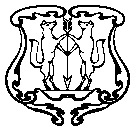 Енисейский городской Совет депутатовКрасноярского краяРЕШЕНИЕ«___» _________ 2017 г.	         	г.Енисейск			                   № ____ 				Об утверждении правил благоустройства города Енисейска и о признании утратившими силу решений Енисейского городского Совета депутатов В соответствии с Федеральным законом от 06.10.2003 № 131-ФЗ "Об общих принципах организации местного самоуправления в Российской Федерации", руководствуясь статьями 30, 32 Устава города Енисейска, городской Совет депутатов решил:1. Утвердить Правила благоустройства города Енисейска согласно приложению.2. Признать утратившими силу:- Решение Енисейского городского Совета депутатов от 28.03.2012 г. № 28-207 "Об утверждении Правил благоустройства и озеленения на территории города Енисейска" - Решение Енисейского городского Совета депутатов от 27.08.2014 г. № 64-409 "О внесении изменений в Решение Енисейского городского Совета депутатов от 28.03.2012 г. № 28-207 "Об утверждении Правил благоустройства и озеленения на территории города Енисейска".3. Настоящее решение подлежит опубликованию в газете «Енисейск-плюс» и размещению на официальном интернет-портале муниципального образования города Енисейск http://eniseysk.com/.4. Решение вступает в силу в день, следующий за днем его официального опубликования.ПредседательЕнисейского городскогоСовета депутатов								        В.А. АрутюнянГлава города Енисейска								И.Н. АнтиповПриложениек Решению Енисейского городского Совета депутатовот «__» ___________ 2017 г. № ________ПРАВИЛАБЛАГОУСТРОЙСТВА ГОРОДА ЕНИСЕЙСКАГород Енисейск является историческим памятником России, наследием мировой культуры. Его сохранение и благоустройство, обеспечение чистоты и порядка – первоочередная задача организаций, предприятий, учреждений и жителей города.Глава 1. ОБЩИЕ ПОЛОЖЕНИЯСтатья 1. Правовые основания принятия настоящих Правил	Настоящие Правила благоустройства города Енисейска (далее именуемые Правила) разработаны и приняты в соответствии с  федеральными  законами,  нормативными  правовыми актами Российской   Федерации,  Красноярского края,  локально-нормативными актами города Енисейска.Статья 2. Сфера правового регулирования и организация исполнения Правил1. Настоящие  Правила  разработаны  с  учетом исторического статуса    города,    сохранения    исторической  городской  среды, дополнения  ее  новыми  элементами  высокой эстетической ценности в традициях  историко-архитектурного  и культурного наследия города Енисейска.2. Сфера правового регулирования Правил включает благоустройство городской  среды  города Енисейска,  в том числе  исторического центра города, зоны охраны объектов культурного наследия. 3. Правила устанавливают единые требования к физическим и юридическим лицам по благоустройству территории города Енисейска.4. Координацию и организацию деятельности по благоустройству города осуществляют должностные лица администрации города, руководители муниципальных организаций.Статья 3. Основные термины и понятия, используемые в Правилах1. Благоустройство территории города - комплекс предусмотренных Правилами благоустройства территории города мероприятий по содержанию территории, а также по проектированию и размещению объектов благоустройства, направленных на обеспечение и повышение комфортности условий проживания граждан, поддержание и улучшение санитарного и эстетического состояния территории.2. Территория предприятий, организаций, учреждений и иных хозяйствующих субъектов - часть территории, имеющая площадь, границы, местоположение, правовой статус и другие характеристики, переданная (закрепленная) целевым назначением юридическим или физическим лицам на правах, предусмотренных законодательством.3. Прилегающая территория - территория, непосредственно примыкающая к границам здания, сооружения, ограждения, строительной площадки, объектам торговли, рекламы и иным объектам, находящимся в собственности, владении, аренде, пользовании у юридических или физических лиц. Границы прилегающих территорий, определяются:1) на улицах с двухсторонней застройкой по длине занимаемого участка, по ширине - до оси проезжей части улицы;2) на улицах с односторонней застройкой по длине занимаемого участка, а по ширине - на всю ширину улицы, включая противопожарный тротуар и 10 метров за тротуаром;3) на дорогах, подходах и подъездных путях к промышленным организациям, а также к жилым микрорайонам, карьерам, гаражам, складам и земельным участкам - по всей длине дороги, включая 10-метровую зеленую зону;4) на строительных площадках - территория не менее 15 метров от ограждения стройки по всему периметру;5) для некапитальных объектов торговли, общественного питания и бытового обслуживания населения - в радиусе не менее 10 метров.4. Отходы производства и потребления (далее - отходы) - вещества или предметы, которые образованы в процессе производства, выполнения работ, оказания услуг или в процессе потребления, которые удаляются, предназначены для удаления или подлежат удалению.5. Твердые бытовые отходы (далее - ТБО) - мелкие бытовые отходы потребления.6. Крупногабаритный мусор (далее - КГМ) - отходы потребления и хозяйственной деятельности (бытовая техника, мебель), утратившие свои потребительские свойства.7. Контейнер - стандартная емкость для сбора ТБО.8. Бункер-накопитель - стандартная емкость для сбора КГМ.9. Очистка территории - уборка территорий, сбор, вывоз бытовых отходов и мусора.10. Сбор ТБО (КГМ) - комплекс мероприятий, связанных с изъятием отходов в течение определенного времени из мест их образования (накопления). Сбор КГМ - загрузка бункеров-накопителей КГМ, собранным с территории.11. Вывоз ТБО (КГМ) - мероприятия, связанные с перевозкой из мест их образования (накопления) в места их захоронения или использования.12. Договор на вывоз ТБО (КГМ) - письменное соглашение, имеющее юридическую силу, заключенное между заказчиком и подрядной организацией, на вывоз ТБО (КГМ).13. Несанкционированная свалка мусора - самовольное (несанкционированное) размещение или складирование ТБО, КГМ, отходов производства и строительства, другого мусора, образованного в процессе деятельности юридических или физических лиц.14. Критерии оценок состояния уборки и санитарного содержания территорий - показатели, на основании которых производится оценка состояния уборки и санитарного содержания территории.15. Содержание дорог - комплекс работ, в результате которых поддерживается транспортно-эксплуатационное состояние дороги, дорожных сооружений, отвечающих требованиям ГОСТ РФ 50597-93 "Автомобильные дороги и улицы. Требования к эксплуатационному состоянию, допустимому по условиям обеспечения безопасности дорожного движения".16. Металлический гараж - нестационарный объект движимого имущества, принадлежащий юридическому или физическому лицу, предназначенный для укрытия автотранспортного средства, размещаемый на территории города без проведения подготовительных работ капитального характера в соответствии с установленным порядком.17. Категория улиц - классификация городских магистралей, улиц и проездов в зависимости от интенсивности движения транспорта и особенностей, предъявляемых к их эксплуатации и содержанию.18. Зеленые насаждения - лесная, древесно-кустарниковая и травянистая растительность (цветочно-декоративные растения и газоны) на территории города.19. Зеленый массив - значительная по площади озелененная территория.20. Озелененная территория - участок земли, покрытый лесной, древесно-кустарниковой и травянистой растительностью естественного или искусственного происхождения.21. Зеленый фонд - совокупность озелененных территорий разного вида и назначения независимо от их форм собственности.22. Особо охраняемые природные территории и объекты (особо охраняемые зеленые насаждения) - зеленые массивы, зеленые группы и одиночные объекты зеленых насаждений, имеющие особое природоохранное, научное, историко-культурное, эстетическое, рекреационное, оздоровительное значение, полностью или частично изымаемые из хозяйственного использования, для которых в соответствии с законом установлен режим особой охраны.23. Газон - участок, занятый преимущественно естественно произрастающей или засеянной травянистой растительностью (дерновый покров). Газоны подразделяются на обыкновенные, луговые, спортивные.24. Городские леса - участки естественных лесных массивов на территории города.25. Лесопарки - участки городских лесов, предназначенные для отдыха населения.26. Парки - зеленые массивы, предназначенные для отдыха населения.27. Скверы - компактные зеленые массивы, предназначенные для кратковременного отдыха населения, планировочной организации и декоративного оформления территорий.28. Бульвары - зеленые массивы, размещаемые между элементами улиц и предназначенные для кратковременного отдыха и организации пешеходных потоков среди зеленых насаждений.29. Пешеходные аллеи - пешеходные дорожки вдоль улиц, имеющие с обеих сторон посадки деревьев или кустарников.30. Озелененные территории специального назначения - зеленые насаждения водоохранных зон, санитарно-защитных зон и защитных полос, кладбищ.31. Содержание зеленых насаждений - комплекс мероприятий по охране озелененных территорий, уходу и воспроизводству зеленых насаждений, осуществляемых собственниками, пользователями и арендаторами озелененных территорий.32. Уход за зелеными насаждениями - комплекс агротехнических мероприятий.33. Реконструкция зеленых насаждений - комплекс агротехнических мероприятий по замене больных и усыхающих деревьев и кустарников, улучшению породного состава, а также обрезке древесно-кустарниковой растительности.34. Компенсационное озеленение - воспроизводство зеленых насаждений взамен снесенных, уничтоженных или поврежденных.35. Улично-дорожная сеть города - искусственные сооружения, обустроенные и используемые для движения транспортных средств.36. Городская    среда   -  среда,  сочетающая  в  себе  созданные человеком    строения,    сооружения,   объекты  благоустройства  и природные  компоненты,  подчиняющаяся  определенным экологическим и общественно-социальным закономерностям.     Компоненты, образующие городскую среду:     - современная застройка;     - застройка (реконструкция) в исторической среде;     - городской ландшафт;     - природный ландшафт.Благоустройство  городской  среды - совокупная деятельность по благоустройству    территорий    города    и    дизайну,  изменению (реконструкции),  поддержанию  в надлежащем состоянии внешнего вида зданий,    сооружений    и  объектов  благоустройства,  формирующая комфортную городскую среду жизнедеятельности.37.  Объекты культурного наследия (далее ОКН) - объекты недвижимого имущества (включая объекты археологического наследия) и иные объекты с исторически связанными с ними территориями, произведениями живописи, скульптуры, декоративно-прикладного искусства, объектами науки и техники и иными предметами материальной культуры, возникшие в результате исторических событий, представляющие собой ценность с точки зрения истории, археологии, архитектуры, градостроительства, искусства, науки и техники, эстетики, этнологии или антропологии, социальной культуры и являющиеся свидетельством эпох и цивилизаций, подлинными источниками информации о зарождении и развитии культуры.38. Наружная реклама - щиты, стенды, строительные сетки, перетяжки, электронные табло, воздушные шары, аэростаты и иные технические средства стабильного территориального размещения (далее - рекламные конструкции), монтируемые и располагаемые на внешних стенах, крышах и иных конструктивных элементах зданий, строений, сооружений или вне их, а также остановочных пунктах движения общественного транспорта, распространяемая по правилам, установленным ст. 19 Федерального закона от 13.03.2006 № 38-ФЗ "О рекламе".39. Информация рекламного характера - публичная презентация какой-либо профессиональной деятельности человека (в том числе физического лица, юридического лица или индивидуального предпринимателя), выполненная любым способом и на любом носителе, любого формата и не попадающая под определение, указанное в предыдущем абзаце;40. Объявление - любая информация от физических и юридических лиц, а также частных предпринимателей, не связанная с предпринимательской и (или) профессиональной деятельностью, адресованная неопределенному кругу лиц.41. Зона исторического ареала центрально-исторической части города - зона особо охраняемых территорий историко-культурного значения города в границах ул.Лыткина – ул.Лазо – ул.Петровского – ул.Бабкина – ул.Кирова – пер.Партизанский – ул.Рабоче-Крестьянская – ул.Горького, территории особо охраняемых территориальных зон: комплекс «Спасского мужского монастыря» с парком «Монастырский», комплекс «Успенская церковь» со сквером по ул.Иоффе, комплекс «Троицкой церкви», комплекс «Татарская мечеть», «Абалакский парк». 42. Центральные улицы: ул.Ленина (от начала до ул.Худзинского); ул.Кирова (от ул.Горького до ул.Бабкина); ул.Рабоче-Крестьянская (от ул.Горького до конца); ул.Бабкина (от начала до ул.Перенсона); пер.Партизанский (от начала до ул.Перенсона); ул.Горького (от начала до ул.Рабоче-Крестьянской). 43. Границы защитной зоны ОКН устанавливаются:- для памятника (ОКН) на расстоянии 100 м. от внешних границ территории памятника;- для ансамбля (ОКН) – 150 м. от внешних границ территории ансамбля.В случае отсутствия утвержденных границ территории ОКН, границы защитной зоны такого объекта устанавливаются на расстоянии 200 м. от линии внешней стены памятника либо от линии общего контура ансамбля, образуемого соединением внешних точек наиболее удаленных элементов ансамбля, включая парковую территорию.Примечание: полный перечень объектов (выявленных объектов) культурного наследия г.Енисейска размещен на сайте www.ookn.ru.Глава 2. ПРАВИЛА УБОРКИ ГОРОДСКИХ ТЕРРИТОРИЙСтатья 4. Общие требования к организации уборки городских территорий1. Уборочные работы производятся в соответствии с требованиями настоящих Правил, действующими инструкциями и технологическими рекомендациями.Физические и юридические лица независимо от их организационно-правовых форм обязаны обеспечить своевременную и качественную очистку и уборку принадлежащих им на праве собственности или ином вещном праве земельных участков и прилегающих территорий в соответствии с действующим законодательством, настоящими Правилами и порядком сбора, вывоза и утилизации бытовых отходов. Организацию уборки иных территорий осуществляет администрация города Енисейска по соглашениям со специализированными организациями в пределах средств, предусмотренных на эти цели в бюджете города Енисейска.2. Определение границ уборки территорий между пользователями земельных участков осуществляется по оформленным правоустанавливающим (правоудостоверяющим) документам на земельные участки, а в случае их отсутствия – по Правилам землепользования и застройки г.Енисейска, утвержденным решением Енисейского городского Совета депутатов от 15.12.2009 г. № 64-462 и Генеральным планом г.Енисейска, утвержденным решением Енисейского городского Совета депутатов от 08.12.2009 г. № 64-454.3. Уборка городских территорий проводится в течение суток.Уборка мест массового пребывания людей производится в течение всего рабочего дня постоянно.4. При изменении погодных условий режим уборочных работ корректируется в соответствии с графиком, согласованным с управляющими организациями.5. Производство уборочных работ возлагается:- по тротуарам, расположенным вдоль улиц и проездов или отделенным от проезжей части газоном и не имеющим непосредственных выходов на них из подъездов жилых зданий, - на организации, отвечающие за уборку и содержание проезжей части, либо на организации, заключившие договор муниципального заказа с администрацией города;- по проезжей части и тротуарам, находящимся на мостах, эстакадах, а также технических тротуаров, примыкающих к инженерным сооружениям и лестничных переходов через инженерные сооружения - на организации, на балансе которых находятся инженерные сооружения;- по тротуарам, отделенным от проезжей части улиц и проездов газоном и имеющим непосредственные выходы на них из подъездов жилых зданий; дворовым территориям, въездам во дворы, пешеходным дорожкам, расположенным на территории многоквартирных домов, - на организации, в управлении которых находятся данные дома;- по набережным, пляжам и местам массового отдыха жителей у водоемов, расположенных на территории города, - на организации, заключившие договор муниципального заказа с администрацией города, либо на юридические (физические) лица, заключившие договор пользования территорией городского пляжа, местами массового отдыха у водоемов.6. Уборку и содержание проезжей части дорог, площадей, улиц и проездов городской дорожной сети, включая двухметровую прилотковую зону, квартальных дорог производят организации - на основании договора о размещении муниципального заказа на производство данных работ. При выполнении данных работ запрещается перемещение мусора на проезжую часть улиц и проездов.7. Уборка объектов озеленения (парков, скверов, бульваров, газонов), в том числе расположенных на них тротуаров, пешеходных зон, лестничных сходов, производится владельцами и правообладателями самостоятельно или по договорам со специализированными организациями.8. Уборку и мойку остановочных павильонов городского пассажирского транспорта производят владельцы торгово-остановочных комплексов, расположенных на остановочных площадках, а при их отсутствии - организации, производящие уборку проезжей части.9. Уборку отстойно-разворотных площадок на конечных станциях автобусов производят предприятия, осуществляющие уборку проезжей части прилегающих улиц по графику.10. Уборку мест временной уличной торговли (рынки, торговые павильоны, быстровозводимые торговые комплексы, палатки, киоски) производят владельцы объектов торговли. Не допускается складирование тары у киосков, палаток, а также на их крышах и близлежащих газонах.11. Уборку территории после сноса строения производят подрядные организации, выполняющие работы по сносу строения.Уборку и содержание не используемых в течение длительного времени и неосваиваемых территорий, территорий после сноса строений производят организации-заказчики, которым отведена данная территория.12. Уборку, поддержание чистоты территорий, въездов и выездов АЗС, автомоек, заправочных комплексов и прилегающих территорий (не менее пятнадцатиметровой зоны) и подъездов к ним производят собственники указанных объектов.13. Уборку территорий вокруг мачт и опор установок наружного освещения и контактной сети, расположенных на тротуарах, производят предприятия, осуществляющие уборку тротуаров.14. Содержание парковок автотранспорта осуществляют предприятия, учреждения, организации или физические лица, в собственности которых находится обслуживаемое данной автопарковкой помещение или здание.Владельцы некапитальных объектов (автостоянки, гаражи, ангары, складские подсобные строения, сооружения) на отведенной территории обязаны проводить работы по ее надлежащему содержанию самостоятельно либо заключать договоры на очистку и уборку отведенных территорий.15. Уборку и содержание территорий предприятий, организаций и учреждений, иных хозяйственных субъектов производят организации, в собственности или пользовании которых находятся строения, расположенные на указанных территориях.16. Очистку прилотковых зон после проведения механизированной уборки от снега, формирование куч снега и льда на площадях, магистралях, улицах и проездах осуществляют предприятия, производящие уборку прилегающей проезжей части, с вывозом снега и льда на специальные площадки.17. Уборка объектов, территорию которых невозможно убирать механизированным способом (из-за недостаточной ширины либо сложной конфигурации), производится вручную.18. Профилактическое обследование ливневой канализации и дренажных систем и их очистка производятся специализированной организацией или другими организациями, у которых эти сооружения находятся на балансе, по утвержденным графикам, но не реже одного раза в квартал. Во избежание засорения водосточной сети запрещается сброс смета и бытового мусора в водосточные коллекторы.19. При возникновении подтоплений, вызванных сбросом воды (откачка воды из котлованов, аварийные ситуации на инженерных сетях), ответственность за их ликвидацию (в зимний период - скол и вывоз льда) возлагается на организации, допустившие нарушения.20. Вывоз скола асфальта при дорожно-ремонтных работах осуществляется организациями, проводящими работы, на главных магистралях и квартальных дорогах города незамедлительно (в ходе работ), в остальных местах, если это не мешает проезду спецтранспорта и не угрожает жизни людей - в течение суток.21. Спиленные деревья вывозятся организациями, производящими работы по удалению сухостойных, аварийных, потерявших декоративность деревьев и обрезке ветвей в кронах, в течение рабочего дня с озелененных территорий вдоль основных улиц и магистралей и в течение суток с улиц второстепенного значения и дворовых территорий. Пни, оставшиеся после вырубки сухостойных, аварийных деревьев, должны быть удалены в течение суток на основных улицах города и в течение трех суток на улицах второстепенного значения и дворовых территориях. Упавшие деревья должны быть удалены балансодержателем территории немедленно, в необходимых случаях с привлечением специализированных организаций с проезжей части дорог, тротуаров, фасадов жилых, производственных зданий, воздушных линий электропередачи, а с других территорий - в течение 6 часов с момента обнаружения.22. В целях сохранения конструкции дорог администрация города имеет право вводить в межсезонный срок ограничение на движение механизмов и автотранспорта полной массой свыше 3,5 тонны с выдачей в исключительных случаях разрешений на вынужденный проезд после возмещения расходов на последующее восстановление дорог.23. Организация водопроводно-канализационного хозяйства обязана следить за возможностью беспрепятственного доступа в любое время года к пожарным гидрантам, установленным в колодцах, находящихся на обслуживании организации водопроводно-канализационного хозяйства.24. Физические лица, владельцы индивидуальных жилых домов обязаны:- обеспечивать содержание отведенной территории за счет собственных средств самостоятельно либо путем заключения договоров со специализированными предприятиями;- устанавливать и содержать в технически исправном состоянии и чистоте указатели улиц и номера домов;- содержать ограждения (заборы) земельных участков в соответствии с землеотводными документами и в технически исправном состоянии с соблюдением предписаний и ограничений, установленных настоящими Правилами;- в весенне-осенний период производить очистку существующих водоотводных кюветов, перепусков с последующим вывозом мусора.Запрещается складировать пакетированный мусор, строительные материалы и топливо (дрова, уголь) на придомовой территории. Сгруженные строительные материалы и топливо (дрова, уголь) в течение суток убираются на территорию домовладения.Статья 5. Уборка городских территорий в зимний период1. Зимняя уборка проезжей части улиц и проездов осуществляется в соответствии с требованиями настоящих Правил и инструкциями, согласованными с управляющими организациями, определяющими технологию работ, технические средства и применяемые противогололедные реагенты, песок.2. Период зимней уборки устанавливается с 15 октября по 15 апреля. В случае резкого изменения погодных условий сроки начала и окончания зимней уборки корректируются постановлением администрации города.3. Мероприятия по подготовке уборочной техники к работе в зимний период проводятся владельцами техники в срок до 1 сентября текущего года, к этому же сроку эксплуатирующими организациями должны быть завершены работы по подготовке мест для приема снега. Организации, отвечающие за уборку городских территорий (эксплуатационные и подрядные организации), в срок до 1 октября должны обеспечить завоз, заготовку и складирование необходимого количества противогололедных материалов.4. При уборке дорог в парках, лесопарках, скверах, бульварах и других зеленых зонах допускается складирование снега, не содержащего химических реагентов, на заранее подготовленные для этих целей площадки при условии сохранности зеленых насаждений и обеспечения оттока талых вод.5. Малые архитектурные формы (дорожки, садовые скамейки, урны и прочие элементы), а также пространство перед ними и с боков, подходы к ним должны быть очищены от снега и наледи.6. Технология и режимы производства уборочных работ на проезжей части улиц и проездов, тротуаров и дворовых территорий должны обеспечить беспрепятственное движение транспортных средств и пешеходов независимо от погодных условий.7. Запрещается:- выдвигать или перемещать на проезжую часть улиц и проездов снег, очищаемый с внутриквартальных проездов, дворовых территорий, территорий предприятий, организаций, строительных площадок, торговых объектов;- применять техническую соль и жидкий хлористый кальций в качестве противогололедного реагента на тротуарах, посадочных площадках остановок городского пассажирского транспорта, в парках, скверах, дворах и прочих пешеходных и озелененных зонах.8. Зимняя уборка улиц при обильных снегопадах включает первоочередные мероприятия и операции второй очереди.8.1. К первоочередным операциям зимней уборки относятся:- обработка проезжей части дорог противогололедными материалами;- сгребание и подметание снега;- формирование снежного вала для последующего вывоза;- выполнение разрывов в валах снега на перекрестках, у остановок городского пассажирского транспорта, подъездов к административным и общественным зданиям, выездов из дворов.8.2. К операциям второй очереди относятся:- удаление снега (вывоз);- зачистка дорожных лотков после удаления снега;- скалывание льда и удаление снежно-ледяных образований.9. Технологическая операция обработки проезжей части дорог противогололедными материалами.9.1. Обработка проезжей части городских дорог противогололедными материалами начинается сразу с началом снегопада. Указанная технологическая операция и время ее выполнения определяются временными инструкциями организации уборочных работ в экстремальных погодных условиях.9.2. Машины для распределения противогололедных материалов, находящиеся на круглосуточном дежурстве, закрепляются для работы за определенными улицами и проездами (маршрутные графики работы). Копия маршрутного графика выдается водителю вместе с путевым листом.9.3. С началом снегопада в первую очередь обрабатываются противогололедными материалами наиболее опасные для движения транспорта участки магистралей и улиц - крутые спуски и подъемы, тормозные площадки на перекрестках улиц и остановках общественного транспорта, площадь автовокзала.Дорожно-эксплуатационным предприятием определяется перечень участков улиц, требующих первоочередной обработки противогололедными материалами, и согласовывается с управляющими организациями.9.4. По окончании обработки наиболее опасных для движения транспорта мест начинается обработка первой от бортового камня полосы движения транспорта, по которой проходят маршруты движения общественного пассажирского транспорта.9.5. Время, необходимое на обработку противогололедными материалами всей территории, закрепленной за дорожно-эксплуатационной организацией, не должно превышать четырех часов с момента начала снегопада.9.6. Наледь на тротуарах и проезжей части дорог, образовавшаяся в результате аварий на уличных инженерных сетях, скалывается и убирается организациями, допустившими затопление, или организациями, отвечающими за содержание данной территории, за счет организации, допустившей затопление. Сколотый лед вывозится в установленные места.10. Технологическая операция сгребания и подметания снега.10.1. Механизированное сгребание, подметание проезжей части должно начинаться при высоте рыхлой снежной массы на дорожном полотне более 2 - 3 сантиметров.При длительном снегопаде циклы механизированного подметания проезжей части осуществляются постоянно.10.2. При непрекращающемся снегопаде дорожно-эксплуатационной организацией в течение суток должна быть обеспечена постоянная работа уборочных машин на улицах города.10.3. После завершения механизированного подметания проезжая часть очищается от снежных накатов и наледей.11. Технологическая операция формирования снежных валов включает:11.1. Снег, счищаемый с проезжей части улиц и проездов, а также с тротуаров, сдвигается в лотковую часть улиц и проездов для временного складирования снежной массы.Формирование снежных валов не допускается:- на пересечениях всех дорог и улиц и проездов в одном уровне и вблизи переездов;- на участках дорог, оборудованных транспортными ограждениями или повышенным бордюром;- на тротуарах.При формировании снежных валов в лотках не допускается перемещение снега на тротуары и газоны.11.2. На улицах и проездах с односторонним движением транспорта двухметровые прилотковые зоны, со стороны которых начинается подметание проезжей части, должны быть в течение всего зимнего периода постоянно очищены от снега и наледи до бортового камня.11.3. В период хранения снежного вала и возможной оттепели для пропуска талых вод, а также во время работ по вывозу снега на двухметровой прилотковой полосе проезжей части должен быть расчищен лоток шириной не менее 0,5 метра между валом и бортовым камнем.12. Вывоз снега с улиц и проездов осуществляется в два этапа:- первоочередной вывоз снега от остановок городского пассажирского транспорта, наземных пешеходных переходов, мест массового посещения населения, въездов на территорию больниц и других социально важных объектов начинается немедленно после формирования снежного вала и осуществляется в течение суток после окончания снегопада;- окончательный (сплошной) вывоз снега производится по окончании первоочередного вывоза в соответствии с очередностью, определяемой заказчиком.12.1. После каждого прохода снегопогрузчика должна производиться операция по зачистке дорожных лотков от остатков снега и наледи с последующим их вывозом.12.2. Вывоз снега с улиц и проездов должен осуществляться на специально подготовленные площадки. Запрещается вывоз снега на не согласованные в установленном порядке места. Отвод земель под временное складирование снега возлагается на отдел строительства и архитектуры администрации города Енисейска.Места временного складирования снега после снеготаяния должны быть очищены от мусора и благоустроены.13. К уборке тротуаров и лестничных сходов на мостовых, путепроводных сооружениях предъявляются следующие требования:13.1. Тротуары и лестничные сходы должны быть очищены на всю ширину до покрытия от свежевыпавшего или уплотненного снега (снежно-ледяных образований).13.2. В период интенсивного снегопада тротуары и лестничные сходы мостовых, путепроводных сооружений должны обрабатываться противогололедными материалами и расчищаться проходы для движения пешеходов.13.3. При получении сведений о гололеде или его возникновении мостовые, путепроводные сооружения, в первую очередь лестничные сходы, а затем и тротуары, обрабатываются противогололедными материалами.Статья 6. Зимняя уборка дворовых территорий и крыш зданий и очистка их от снега1. Тротуары, дворовые территории, проезды должны быть очищены от снега и наледи до асфальта. При возникновении наледи (гололеда) производится обработка мелким песком.2. Снег, счищаемый с дворовых территорий и внутриквартальных проездов, разрешается складировать на территориях дворов в местах, не препятствующих свободному проезду автотранспорта и движению пешеходов. Не допускается повреждение зеленых насаждений при складировании снега. Складирование снега на внутридворовых территориях должно предусматривать отвод талых вод. Если отвод талых вод невозможен, производится вывоз снега.Высота складируемого снега на «треугольниках видимости», т.е, нерегулируемых перекрестках и примыканиях улиц и дорог, а также пешеходных переходах не должна превышать 0,5 м., а при превышении – вывозиться в течение четырех часов на основных магистралях и дорогах и в течение суток с второстепенных улиц и проездах.3. В зимнее время владельцами и арендаторами зданий, управляющими компаниями жилищного фонда должна быть организована своевременная очистка кровель от снега, наледи и сосулек.Очистка кровель зданий на сторонах, выходящих на пешеходные зоны, от наледеобразований должна производиться немедленно по мере их образования с предварительной установкой ограждения опасных участков.Крыши с наружным водоотводом необходимо периодически очищать от снега, не допуская его накопления более 30 сантиметров.Физические лица, владельцы индивидуальных жилых домов обязаны расчищать въезды во дворы.4. Очистка крыш зданий от снега, наледеобразований со сбросом его на тротуары допускается только в светлое время суток с поверхности ската кровли, обращенного в сторону улицы. Сброс снега с остальных скатов кровли, а также плоских кровель должен производиться на внутренние дворовые территории. Перед сбросом снега необходимо провести охранные мероприятия, обеспечивающие безопасность прохода жителей и движения пешеходов. Сброшенный с кровель зданий снег и ледяные сосульки немедленно убираются собственником, управляющей компанией, в ведении которой находится данное здание.Запрещается сбрасывать снег, лед и мусор в воронки водосточных труб.При сбрасывании снега с крыш должны быть приняты меры, обеспечивающие полную сохранность деревьев, кустарников, воздушных линий уличного электроосвещения, растяжек, рекламных конструкций, светофорных объектов, дорожных знаков, линий связи и иных объектов, находящихся в месте сбрасывания снега.Статья 7. Уборка городских территорий в летний период1. Период летней уборки устанавливается с 16 апреля по 14 октября. В случае резкого изменения погодных условий сроки начала и окончания зимней уборки корректируются постановлением администрации города.2. Подметание дорожных покрытий, осевых и резервных полос, лотковых зон, улиц и квартальных дорог осуществляется с предварительным увлажнением дорожных покрытий в дневное время с 8 часов до 21 часа, а на основных улицах и улицах с интенсивным движением транспорта - в ночное время.3. В период листопада организации, ответственные за уборку закрепленных территорий, производят сгребание и вывоз опавшей листвы на газонах вдоль улиц и дворовых территориях. Сгребание листвы к комлевой части деревьев и кустарников запрещается.4. Ежегодно в срок до 1 июня производится окраска объектов мелкорозничной сети, малых архитектурных форм, садовой и уличной мебели, урн, спортивных и детских городков, ограждений, бордюров.5. Кошение травы производится периодически (при достижении травой высоты 20-30 см); уборка скошенной травы производится в течение трех суток.Статья 8. Летняя уборка дорог1. Проезжая часть должна быть полностью очищена от всякого вида загрязнений. Осевые, резервные полосы, пешеходные переходы, обозначенные линиями регулирования, а также дождеприемники и водоотводы должны быть постоянно очищены от песка и различного мелкого мусора.2. Двухметровые прилотковые зоны не должны иметь грунтово-песчаных наносов и загрязнения различным мусором; допускаются небольшие загрязнения песчаными частицами и различным мелким мусором, которые могут появиться в промежутках между уборками.3. Тротуары и расположенные рядом с ними остановочные площадки пассажирского транспорта должны быть полностью очищены от грунтово-песчаных наносов, различного мусора.4. Обочины дорог и прилегающие газоны должны быть очищены от крупногабаритного и другого мусора.5. В полосе отвода городских дорог, имеющих поперечный профиль шоссейных дорог, высота травяного покрова не должна превышать 2 сантиметров. Не допускается засорение полосы различным мусором.Статья 9. Летняя уборка дворовых территорий1. Подметание дворовых территорий, внутридворовых проездов и тротуаров от пыли и мелкого бытового мусора осуществляется работниками подрядных эксплуатационных организаций или управляющими организациями механизированным способом или вручную; чистота на территории должна поддерживаться в течение рабочего дня.Статья 10. Обеспечение чистоты и порядка1. Юридические и физические лица должны соблюдать чистоту и поддерживать порядок на всей территории города, в том числе и на территориях частных домовладений.2. На территории города не допускается сброс бытового и строительного мусора, отходов производства, тары, спила деревьев, листвы, снега.3. Запрещается сжигание мусора, листвы, тары, производственных отходов, разведение костров, включая внутренние территории предприятий и индивидуальных домовладений.4. Сброс поверхностных вод с территорий предприятий в инженерные системы разрешен только при наличии договора с эксплуатирующим предприятием, обслуживающим инженерные системы.Сброс поверхностных вод с территории предприятий без использования инженерных сетей и сооружений разрешен только при наличии лицензии на пользование водными объектами, выдаваемой органами регулирования и охраны вод.Не допускается сброс неочищенных вод промышленных предприятий в водоемы.5. Запрещается мойка, чистка транспортных средств на территории города, включая внутридомовые территории и частные дворы, за исключением специально отведенных мест.6. Запрещается загрязнение территорий общего пользования транспортными средствами во время их эксплуатации, обслуживания или ремонта, при перевозке грузов (грунта, мусора, сыпучих строительных материалов, легкой тары, листвы, спила деревьев) и (или) выезде со строительных площадок без покрытия перевозимого груза брезентом или другим материалом исключающим загрязнение дорог.7. Владельцы некапитальных объектов (автостоянки, боксовые гаражи, металлические гаражи, ангары, складские подсобные строения, объекты торговли и услуг) обязаны выполнять санитарную очистку и уборку отведенных территорий самостоятельно за счет собственных средств.8. Запрещается размещение объектов различного назначения на озелененных территориях, газонах, цветниках, детских площадках, в арках зданий.9. Выгул домашних животных, в том числе выпас сельскохозяйственных животных должен осуществляться в специально отведенных для этих целей местах, определенных постановлением администрации города.10. Крупный и средний скот должен иметь паспорт животного и номерную бирку.11. Запрещается в охранной зоне исторического ареала центрально-исторической части города и центральных улиц на всем их протяжении выпас, проход без сопровождения и содержание крупного рогатого скота.Глава 3. ПРАВИЛА СБОРА, ВРЕМЕННОГО ХРАНЕНИЯ, ВЫВОЗАИ УТИЛИЗАЦИИ ОТХОДОВ НА ГОРОДСКИХ ТЕРРИТОРИЯХСтатья 11. Сбор и временное хранение отходов1. Хозяйствующие субъекты, осуществляющие свою деятельность на территории города, осуществляют деятельность по обращению с отходами в соответствии с действующими нормативными актами, регулирующими данную деятельность.2. Сбор ТБО в контейнеры и КГМ в бункеры-накопители, уборку контейнерных площадок организуют:- в жилищном фонде - управляющие организации всех форм собственности;- на объектах, содержание которых осуществляется по договору муниципального заказа, - организации-подрядчики;- по остальным территориям - хозяйствующие субъекты, во владении или пользовании которых находятся данные территории.3. Сбор и временное хранение отходов производства промышленных предприятий осуществляется этими предприятиями в специально отведенных и оборудованных для этих целей местах, расположение которых согласовывается с отделом строительства и архитектуры администрации города, Лесосибирской межрайонной группой экологического контроля, территориальным отделением Территориального управления Роспотребнадзора по Красноярскому краю в г. Лесосибирске (далее - отделение Роспотребнадзора).Запрещается складирование отходов на территории предприятия вне специально отведенных мест. Временное складирование растительного и иного грунта разрешается только на специально отведенных участках.4. Лица, производящие ремонт, реконструкцию, перепланировку жилых и нежилых помещений, обязаны ежедневно вывозить строительный мусор, образовавшийся в процессе реконструкции, перепланировки, ремонта, согласно заключенному договору на утилизацию строительных отходов со специализированной организацией (владельцем полигона).5. Порядок сбора, вывоза и утилизации (захоронения) отходов на территории города устанавливается муниципальным правовым актом городского Совета депутатов.Статья 12. Содержание мусороприемников (контейнеров)1. Сброс в мусороприемник (контейнер) пищевых отходов осуществляется в упакованном виде (в полиэтиленовых мешках, бумажных пакетах и иной мягкой упаковке).2. Запрещается сброс в мусороприемник (контейнер) жидких бытовых отходов и крупногабаритного мусора.3. Эксплуатацию мусороприемников (контейнеров) организует управляющая организация, в управлении которой находится жилой дом (дома).4. Управляющая организация обязана обеспечить:- исправность мусороприемника (контейнера);- профилактический осмотр мусороприемника не реже двух раз в месяц. В случае обнаружения во время осмотров повреждений и неисправностей должны приниматься меры по их немедленному устранению;- проведение ежемесячно профилактических дезинфекционных мероприятий (дезинфекция, дезинсекция и дератизация) мусороприемников (контейнеров);- наличие в каждом доме выписки из настоящих Правил для жильцов - пользователей мусороприемником (контейнером).5. Ответственность за неправильное содержание и несвоевременный ремонт мусороприемника (контейнера) несет управляющая организация, в управлении которой находится жилой дом. Ответственность за нарушение правил пользования несут жильцы.Статья 13. Содержание контейнерных площадок1. Управляющие компании, иные хозяйствующие субъекты, на обслуживании которых находятся контейнерные площадки, а также контейнерные площадки, расположенные вне территорий многоквартирных домов, обязаны обеспечить:- надлежащее санитарное содержание контейнерной площадки и прилегающей к ней территории;- в зимний период - очистку от снега и наледи подходов и подъездов к ней с целью создания нормальных условий для специализированного автотранспорта и пользования населения;- контроль за вывозом бытовых отходов предприятием, осуществляющим данный вид деятельности;- дезинфекцию мусоросборников (согласно СанПиН).2. Запрещается сжигание бытовых отходов в контейнерах без специальных установок, создаваемых в порядке, установленном действующим законодательством.Статья 14. Содержание дворовых и общественных уборных, зольников и выгребов1. Дворовые и общественные уборные должны быть удалены от жилых зданий, детских учреждений, школ, площадок для игр детей и отдыха населения на расстояние не менее 20 и не более 100 метров и не должны находиться в водоохранной зоне.2. Дворовая и общественная уборная должна иметь надземную часть и утепленный выгреб. Надземную часть сооружают из плотно пригнанных материалов (досок, кирпичей, блоков). Выгреб должен быть водонепроницаемым.3. Глубина выгреба зависит от уровня стояния грунтовых вод. Не допускается наполнение выгреба нечистотами выше чем до 0,35 метра от поверхности земли.4. Помещения дворовых уборных должны содержаться в чистоте. Уборку их следует производить ежедневно. Не реже одного раза в неделю помещение необходимо промывать горячей водой с дезинфицирующими средствами.Наземная часть дворовых уборных должна быть непроницаемой для грызунов и насекомых, удобна для мойки и дезинфекции, к заборному люку должен быть обеспечен свободный доступ спецавтотранспорта.5. Общественная уборная может быть представлена в виде специализированного модуля (биотуалет). Содержание, уборка биотуалета, вывоз ЖБО осуществляется в соответствии с инструкцией по эксплуатации биотуалета.Статья 15. Вывоз ТБО, КГМ и жидких бытовых отходов, очистка выгребов дворовых уборных1. Вывоз ТБО и КГМ осуществляется организациями в сроки, указываемые в графике - приложении к договору на вывоз ТБО, КГМ.2. Срок вывоза отходов определяется с учетом нормативных сроков хранения отходов:- в холодное время (при температуре -5 градусов и ниже) - не более трех суток;- в теплое время года (при температуре +5 градусов и выше) - не более суток.3. Уборку мусора, просыпавшегося при выгрузке из контейнеров в мусоровоз или загрузке бункера, производят работники организации, осуществляющей вывоз ТБО, КГМ.4. Выгребы дворовых уборных следует очищать по мере их заполнения, но не реже одного раза в полгода.5. Вывоз жидких бытовых отходов осуществляется специализированными организациями.6. Жидкие бытовые отходы из выгребов неблагоустроенных домовладений вывозятся ассенизационным транспортом, предназначенным для механизированной очистки выгребных ям от фекальных жидкостей и доставки их к месту обезвреживания.7. Запрещается замораживание жидких нечистот на дворовой территории.Статья 16. Содержание урн для мусора1. На вокзале, рынках, парках, площадях, зонах отдыха, территориях учреждений образования, здравоохранения и других местах массового посещения людей, на улицах, остановках общественного пассажирского транспорта, у входа в торговые объекты должны быть установлены урны для мусора. Урны устанавливают на расстоянии 50 метров одна от другой в местах массового посещения населения; во дворах, парках, на площадях и других территориях - на расстоянии до 100 метров. На остановках городского пассажирского транспорта и у входов в торговые объекты устанавливают по две урны.2. Установка и очистка урн производится организациями, эксплуатирующими территории, и хозяйствующими субъектами, во владении или пользовании которых находятся территории. Очистка урн производится этими организациями по мере их заполнения, но не реже одного раза в неделю.3. Мойка урн производится по мере загрязнения, но не реже одного раза в квартал. Урны, расположенные на остановках городского пассажирского транспорта, очищаются и дезинфицируются организациями, осуществляющими уборку остановок, а урны, установленные у торговых объектов, - торговыми организациями.4. Ремонт урн производится владельцами один раз в год по мере необходимости или по предписаниям контролирующих органов.Статья 17. Захоронение и обезвреживание отходов1. Основными документами, в соответствии с которыми осуществляется учет по утилизации твердых бытовых отходов, являются:- лимиты на размещение отходов;- договор на оказание услуг по захоронению.2. Лимит на размещение отходов - это документ, содержащий информацию о количественных и качественных характеристиках образующихся отходов, их классификации, сведения о составе.3. На основании лимита, согласованного в установленном порядке, юридическими лицами, населением, проживающим в индивидуальном жилом фонде, заключается договор со специализированной организацией на удаление отходов.4. Лица, организовавшие несанкционированные свалки, пожоги отходов, привлекаются к административной ответственности в соответствии с законодательством.5. В случае невозможности установления лиц, организовавших несанкционированные свалки, удаление отходов, рекультивация мест несанкционированных свалок производится за счет средств владельца (пользователя) территории в сроки, установленные уполномоченными органами.Глава 4. ПРАВИЛА СОДЕРЖАНИЯ ОБЪЕКТОВ БЛАГОУСТРОЙСТВАГОРОДСКИХ ТЕРРИТОРИЙСтатья 18. Вертикальная планировка и организация рельефа1. При осуществлении благоустройства территорий вертикальная планировка должна обеспечивать сохранение своеобразия рельефа, максимальное сохранение существующих зеленых насаждений, подчеркивать эстетические качества ландшафта, способствовать восприятию исторически сложившейся среды памятников истории и культуры.2. Организация рельефа должна обеспечивать отвод поверхностных вод, а также нормативные уклоны городских улиц и пешеходных коммуникаций.Вертикальные отметки дорог, тротуаров, набережных, площадей, колодцев ливневой канализации должны соответствовать утвержденным проектам, исключать застаивание поверхностных вод, подтопление и затопление (заболачивание) территорий.Запрещается замусоривание, засыпка открытых кюветов, водопропускных и водоотводных канав.Юридические лица, граждане, собственники и пользователи земельных участков, в том числе в границах прилегающих территорий, определенных в п.3 ст.3 настоящих Правил, обязаны своевременно, но не менее одного раза в месяц бесснежного сезона производить очистку открытых кюветов, водопропускных и водоотводных канав, включая закрытые части подъездных дорожек.Закрытые водопропускные и водоотводные канавы (лотки) очищаются по мере необходимости, но не менее двух раз в год (весной и осенью) в рамках муниципального заказа.3. При реконструкции, строительстве дорог, улиц, инженерных коммуникаций, площадей и других сооружений, выполнении земельно-планировочных работ в районе существующих зеленых насаждений не допускается изменение вертикальных отметок. В случаях когда обнажение (засыпка) корней неизбежно, необходимо предусматривать соответствующие устройства для нормального роста деревьев.4. При реставрации территорий земельных участков, расположенных в охранной зоне исторического ареала центрально-исторической части города и центральных улиц на всем их протяжении в качестве элементов мощения необходимо использовать различные материалы природного происхождения (брусчатка, плитняк, булыжник и др.), дерево, и искусственного происхождения – бетонная тротуарная плитка, кирпич.Статья 19. Установка и содержание временных сооружений для мелкорозничной торговли, мини-рынков1. Установка и эксплуатация объектов мелкорозничных нестационарных торговых точек (павильонов, киосков) осуществляется в соответствии с Правилами размещения временных объектов на территории города Енисейска.Архитектурные и цветовые решения согласовываются с отделом строительства и архитектуры администрации города.2. Ремонт, окраска объектов мелкорозничной торговли должны производиться за счет их владельцев с учетом сохранения внешнего вида и цветового решения, согласованного с отделом строительства и архитектуры администрации города.3. Транспортное обслуживание объектов и комплексов мелкорозничной торговли должно обеспечивать безопасность движения транспорта и пешеходов на прилегающих магистралях и пешеходных направлениях. Стоянка автотранспорта, осуществляющего доставку товара, загрузка торговых точек товаром осуществляется только с подъездов, согласованных с соответствующим подразделением территориального отдела федерального органа исполнительной власти в сфере внутренних дел. Запрещается использование для этих целей тротуаров, пешеходных дорожек и газонов.4. Владельцы торговых точек обязаны содержать в чистоте отведенную территорию. В случае нанесения ущерба прилегающим объектам благоустройства, зеленым насаждениям, газонам владельцы торговых точек, нанесшие такой ущерб, обязаны соразмерно восстановить объекты благоустройства за счет собственных средств в срок, не превышающий 6 месяцев.5. Территории мини-рынков и прочих временных площадок для торговли должны быть ограждены, иметь твердое покрытие, обеспечивающее сток ливневых и талых вод, оборудованы киосками, навесами, прилавками, контейнерными площадками, урнами, общественными стационарными или мобильными туалетами, вечерним освещением. В непосредственной близости от территории рынков по согласованию с соответствующим подразделением территориального органа исполнительной власти в сфере внутренних дел, отделом строительства и архитектуры администрации города должна размещаться парковка для автотранспорта.6. Мелкорозничная торговля с автомашин и автоприцепов может быть организована в зонах торговли на территориях рынков и других местах по разрешению администрации города в соответствии с утвержденными схемами размещения специализированных площадок, которые должны быть заасфальтированы и иметь подъездные пути, не препятствующие движению пешеходов.7. Владельцы временных сооружений мелкорозничной торговли обязаны убирать прилегающую к сооружениям территорию и вывозить мусор самостоятельно или по договорам, заключенным с организациями, предприятиями в соответствии с действующим законодательством Российской Федерации, с размещением отходов на специализированный полигон твердых бытовых отходов.8. Запрещается загромождение противопожарных разрывов между киосками, павильонами и прочими объектами мелкорозничной торговли материалами, оборудованием, тарой и отходами; складирование тары на крышах киосков.Статья 20. Содержание малых архитектурных форм1. Территории жилой застройки, общественные зоны, скверы, улицы, парки, площадки для отдыха оборудуются малыми архитектурными формами - беседками, теневыми навесами, цветочницами, скамьями, урнами, декоративными бассейнами, фонтанами, устройствами для игр детей, отдыха взрослого населения, газетными стендами, оградами, телефонными будками (навесами), павильонами для ожидания автотранспорта.2. Малые архитектурные формы могут быть стационарными и мобильными; их количество и размещение определяется проектами благоустройства территорий.3. Малые архитектурные формы для территорий общественной застройки, площадей, улиц, скверов и парков, набережных изготавливаются по индивидуальным проектам.4. Проектирование, изготовление и установка малых архитектурных форм при новом строительстве в границах застраиваемого участка осуществляется заказчиком в соответствии с утвержденной проектно-сметной документацией. Заказчиками в условиях сложившейся застройки могут выступать администрация города или пользователи (владельцы) земельных участков. Архитектурное и цветовое решение согласовывается с отделом строительства и архитектуры администрации города.5. Конструктивные решения малых архитектурных форм должны обеспечивать их устойчивость, безопасность пользования, при изготовлении целесообразно использовать традиционные местные материалы: дерево, естественный камень, кирпич, металл.6. Юридические и физические лица - владельцы (балансодержатели) малых архитектурных форм обязаны за свой счет осуществлять их замену, ремонт и покраску.Статья 21. Установка памятников, памятных досок, произведений монументально-декоративного искусства1. Памятники (обелиски, стелы, монументальные скульптуры), памятные доски, посвященные историческим событиям, жизни выдающихся людей, устанавливаются на территориях общего пользования или зданиях на основании решения городского Совета депутатов за счет средств бюджета города либо за счет инициаторов установки памятника, памятной доски по решению городского Совета.2. Знаки охраны памятников истории, культуры и природы устанавливаются на территориях, зданиях, сооружениях, объектах природы, признанных Правительством Российской Федерации, органами государственной власти Красноярского края или городским Советом депутатов памятниками истории, культуры, особо охраняемыми территориями, памятниками природы федерального, краевого или местного значения.3. Установка памятников, памятных досок, знаков охраны памятников истории, культуры и природы на земельных участках, зданиях и сооружениях, находящихся в собственности граждан и юридических лиц, осуществляется с согласия собственников (владельцев) недвижимости.Статья 22. Размещение и благоустройство парковок, автостоянок и гаражных обществ1. Размещение гаражей легковых автомобилей индивидуальных владельцев, открытых охраняемых автостоянок, временных стоянок и парковок автотранспорта у общественных зданий и комплексов производится в соответствии с действующими экологическими, санитарными и градостроительными нормами и правилами, проектной документацией, разработанной и согласованной в установленном порядке.2. Благоустройство территорий общего пользования в гаражных обществах и их содержание осуществляется за счет средств обществ.3. Открытые платные стоянки легкового автотранспорта размещаются с учетом санитарных разрывов до жилой и общественной застройки.Платные стоянки должны иметь твердое покрытие, ограждение, помещение для охраны и наружное освещение. Допускается устройство навесов из легких конструкций над местами хранения автомобилей. Расположение парковок не должно приносить неудобств жильцам ближайших домов. У жилых домов должны быть предусмотрены благоустроенные площадки для временной парковки автотранспорта.4. Проектная документация на строительство гаражей, автостоянок разрабатывается на основе архитектурно-планировочных заданий в соответствии с действующими нормативно-методическими документами, санитарными нормами и правилами.5. При проектировании и размещении парковок и автостоянок необходимо предусматривать для инвалидов и маломобильных групп граждан не менее 10% мест (но не менее одного места) для парковки и стоянки специальных автотранспортных средств инвалидов.6.Предприятия, организации и граждане обязаны поддерживать закрепленную за ними и прилегающую территорию парковок, автостоянок и гаражей в должном санитарном и противопожарном состоянии.7. Размещение (парковка) аварийного и (или) разукомплектованного автотранспорта, его частей, прицепов и инвентарного сельскохозяйственного оборудования на территории парковок, автостоянок и гаражных обществ – запрещается.Статья 23. Внешнее обустройство и оформление строительных площадок1. До начала производства строительных работ застройщик или технический заказчик обязан:- установить ограждение строительной площадки;- обозначить въезды на строительную площадку специальными знаками или указателями;- обеспечить наружное освещение по периметру строительной площадки;- установить информационный стенд, доступный для обозрения с прилегающей территории с наименованием объекта, заказчика и подрядчика с указанием их адресов, телефонов, сроков начала и окончания строительства объекта.2. Юридические, физические лица, организации, производящие строительные работы, обязаны выполнять следующие требования:- устройство ограждения строительных площадок и участков производства строительно-монтажных работ производить в соответствии с ГОСТ 23407-78 "Ограждения инвентарные строительных площадок и участков производства строительно-монтажных работ";- цветовое решение ограждений строительных площадок должно быть серых, зеленых или синих тонов, одновременное использование нескольких тонов материала ограждения одной строительной площадки не допускается;- ограждения строительных площадок должны быть выполнены из железобетонных панелей или металлического профилированного листа, при устройстве ограждений строительных площадок не допускается использование материалов с дефектами, влияющими на внешний вид или прочность ограждения.3. Производство работ, связанных с временным нарушением или изменением существующего благоустройства, без согласования с отделом строительства и архитектуры администрации города и МКУ «Служба муниципального заказа г.Енисейска» запрещается.4. После завершения работ лица, производящие работы, заказчики работ, подрядчики обязаны восстановить за свой счет нарушенное при производстве строительно-ремонтных работ благоустройство и озеленение с последующей сдачей выполненных работ по акту приемо-сдаточной комиссии в сроки, установленные ордером на производство земляных работ.5. Проекты организации строительства (капитального ремонта) разрабатываются в составе проектно-сметной документации.6. Лица, производящие работы, заказчики работ, подрядчики обязаны обеспечивать санитарное содержание территорий, прилегающих к строительной площадке за счет собственных средств. Границы прилегающей территории определяются проектом организации строительства.7. Лица, производящие работы, заказчики работ, подрядчики обязаны все материалы и грунт размещать только в пределах огражденного участка. Грунт, вынимаемый из траншей и котлованов, должны немедленно вывозить за счет собственных средств, на объекты или места, предназначенные для размещения промышленных отходов, согласованные с отделом строительства и архитектуры администрации города и МКУ «Служба муниципального заказа г.Еисейска».На строительной площадке запрещается допускать образование завалов грунтом и другими отходами при производстве строительных работ.Лица, производящие работы, заказчики работ, подрядчики обязаны обеспечить выезды автотранспорта и техники со строительной площадки, не допуская разнос грязи на городские улицы. В случае загрязнения проезжей части дорог, тротуаров, зеленых зон уборку производить немедленно, за счет собственных средств, силами подрядных организаций или по прямым договорам со специализированными коммунальными службами.8. Запрещается производство строительных работ вблизи подземных коммуникаций без согласования с эксплуатирующей организацией. До начала работ должны быть вызваны представители организаций, которые эксплуатируют коммуникации.В случае повреждения коммуникаций при производстве работ, лица, повредившие их, заказчики работ обязаны, по согласованию с эксплуатирующей организацией, провести восстановление за счет собственных средств.Статья 24. Благоустройство жилых кварталов и микрорайонов1. Жилые зоны микрорайонов и кварталов оборудуются площадками для мусорных контейнеров, сушки белья, чистки одежды, отдыха, игр детей, занятий спортом, выгула домашних животных, автостоянками, зелеными зонами.2. На территории жилых кварталов микрорайонов, а также на придомовых территориях землепользователь, управляющая компания обязаны поддерживать следующий порядок:- содержать в исправном состоянии покрытия отмосток, тротуаров, пешеходных дорожек, внутриквартальных проездов и дорог;- не допускать самовольного строительства во дворах различного рода хозяйственных или вспомогательных построек, в том числе гаражей и погребов, а также обустройство самотечных канализаций (септиков);- не допускать загромождения придомовых территорий дровами, строительными материалами, тарой, пакетированным мусором. Сгруженные строительные материалы и топливо (дрова, уголь) в течение суток убираются во вспомогательные хозяйственные постройки;- содержать в исправном состоянии малые архитектурные формы, оборудование спортивных, игровых, детских и хозяйственных площадок, ограждения и изгороди, поддерживать их опрятный внешний вид.3. На придомовой территории запрещается:- производить действия, нарушающие тишину и порядок, с 22.00 часов до 07.00 часов, кроме работ по устранению аварийных ситуаций, требующих немедленного устранения;- стоянка, въезд служебного и личного автотранспорта на зеленые зоны дворовых и внутриквартальных территорий, детские площадки, пешеходные дорожки.Парковка машин допускается только на специально отведенных для этого площадках.4. Размещение (парковка) аварийного и (или) разукомплектованного автотранспорта, его частей, прицепов и инвентарного сельскохозяйственного оборудования на территории жилых кварталов микрорайонов, а также на придомовых территориях землепользователей – запрещается.Статья 25. Проведение аварийных работ1. Аварии, возникающие в процессе эксплуатации или при проведении строительных работ на подземных коммуникациях и повлекшие за собой нарушение их нормальной работы или появление возможности угрозы здоровью и жизни граждан, загрязнения водных объектов, являются чрезвычайными происшествиями и требуют принятия оперативных мер для восстановления их нормальной работы в кратчайшие сроки, согласованные с МКУ «Служба муниципального заказа г.Еисейска».2. При получении сигнала (телефонограммы) об аварии эксплуатационная организация немедленно высылает на место аварийную бригаду, которая под руководством ответственного лица приступает к ликвидации аварии и устранению ее последствий. При этом должна обеспечиваться безопасность людей и движения транспорта, а также сохранность расположенных рядом подземных и наземных сооружений.3. Одновременно с направлением к месту аварии аварийной бригады эксплуатирующая организация сообщает телефонограммой о характере и месте аварии в организации, имеющие в районе аварии подземные и наземные сооружения, в службы общественного пассажирского транспорта, соответствующее подразделение территориального отдела федерального органа исполнительной власти в сфере внутренних дел (при аварии на проезжей части), МКУ «Служба муниципального заказа г.Еисейска».4. Организации, имеющие в зоне проведения работ надземные или подземные коммуникации, по получении телефонограммы обязаны немедленно выслать на место аварии своего представителя с исполнительными чертежами, который должен указать расположение подведомственных им сооружений и инженерных коммуникаций на местности.5. Организации, складирующие материалы, оборудование или другие ценности вблизи аварии, обязаны по первому требованию руководителя аварийных работ немедленно освободить участок.6. До начала работ аварийная бригада непосредственно на месте аварии согласовывает с соответствующим подразделением территориального отдела федерального органа исполнительной власти в сфере внутренних дел порядок производства работ на проезжей части.Если работы по ликвидации аварии требуют полного или частичного закрытия проезда, соответствующее подразделение территориального отдела федерального органа исполнительной власти в сфере внутренних дел принимает оперативное решение о временном закрытии проезда, маршруте объезда транспорта и установлении совместно с заинтересованными эксплуатационными организациями кратчайшего срока ликвидации повреждения.7. Место производства аварийных работ ограждается щитами или заставками установленного образца с устройством аварийного освещения и установкой красных габаритных фонарей. На проезжей части улицы (магистрали) по согласованию с соответствующим подразделением территориального отдела федерального органа исполнительной власти в сфере внутренних дел устанавливаются необходимые дорожные знаки. Лица, ответственные за производство работ по ликвидации аварии, отвечают за работу аварийного освещения, установку ограждения (заставок), дорожных знаков до полного окончания работ.8. На работы по ликвидации последствий аварии и восстановление благоустройства территории необходимо оформить в срок не позднее трех суток со дня возникновения аварии разрешение на производство земляных работ.В противном случае раскопка считается несанкционированной, и предприятие привлекается к административной ответственности.Восстановление нарушенных дорожных покрытий и других элементов благоустройства осуществляется этими же предприятиями немедленно после завершения аварийных работ.9. Производство плановых работ под предлогом проведения аварийных категорически запрещается, считается несанкционированной, и предприятие привлекается к административной ответственности.Статья 26. Содержание водных объектов1. Организации и граждане обязаны не допускать сброса в водоемы мусора, бытовых отходов, загрязнения площадки водосбора водных объектов; ежегодно не менее 2 раз в год (весной и осенью) производить очистку водоотводных канав и соединительных труб водостоков от мусора, грязи; скашивать и вывозить траву, предотвращать заиливание и засорение прилегающей территории посторонними предметами по берегам водоотводных канав, рек, ручьев, естественных водосборников в черте города.2. Запрещается:- производить у водозабора и в местах, предназначенных для купания, стирку белья, мытье посуды и домашних животных;- мойка всех видов транспорта в открытых водоемах, у водоисточников и в неустановленных местах, слив в водоемы и на берега нефтепродуктов и других веществ;- содержание домашней водоплавающей птицы в водоемах, включенных в зоны отдыха и элементы благоустройства города;- сброс в ливневую канализацию неочищенных сточных вод;.3. С целью предотвращения загрязнения, засорения, заиливания и истощения водотоков разрабатываются и утверждаются проекты водоохранных зон, прибрежных полос.Статья 27. Содержание фасадов зданий и сооружений, заборных ограждений1. Руководители предприятий и организаций, на балансе которых находятся здания и сооружения, собственники зданий и сооружений, управляющие организации, в управлении которых находятся жилые дома, обязаны обеспечить своевременное производство работ по реставрации, ремонту и покраске фасадов указанных объектов и их отдельных элементов (балконов, лоджий, водосточных труб), фасадных заборных ограждений, а также поддерживать в чистоте и исправном состоянии расположенные на фасадах информационные таблички, памятные доски в соответствии с настоящими Правилами.Запрещается самовольное переоборудование фасадов зданий, их конструктивных элементов, фасадных заборных ограждений.1.1. Собственники зданий, строений и сооружений, а также юридические лица, имеющие здания, строения и сооружения на праве хозяйственного ведения или оперативного управления, обязаны проводить работы по надлежащему содержанию зданий, строений и сооружений и иных объектов недвижимости, а также фасадных заборных ограждений на земельных участках в соответствии с градостроительной и проектной документацией, градостроительными нормативами и правилами, экологическими, санитарными, противопожарными и иными специальными нормативами, в том числе по проведению ремонта и реставрации фасадов принадлежащих им зданий и сооружений за счет собственных или привлеченных средств.В случае если в собственности юридических или физических лиц, хозяйственном ведении или оперативном управлении юридических лиц находятся отдельные нежилые помещения в нежилых или жилых зданиях, то такие лица несут обязанность по долевому участию в ремонте и реставрации фасадов названных зданий и фасадных заборных ограждений пропорционально занимаемым площадям. При проведении планового сплошного ремонта и реставрации фасада здания или сооружения лица, принимающие в нем долевое участие, могут объединять средства, направляемые на эти цели, в суммах, пропорциональных занимаемым площадям.1.2. Арендаторы зданий, помещений и сооружений несут обязательства по ремонту, реставрации и реконструкции фасадов зданий и сооружений, фасадных заборных ограждений в соответствии с условиями договора аренды.Договоры аренды некоммерческих организаций, выполняющих работы по ремонту, реставрации и реконструкции фасадов за счет собственных средств, могут предусматривать льготы по арендной плате в объеме затрат, произведенных на эти цели. Данные льготы предоставляются городским Советом депутатов исходя из социальной значимости для города деятельности некоммерческих организаций.1.3. Ремонт, реставрация и реконструкция фасадов зданий и сооружений, являющихся памятниками архитектуры, истории или культуры, проводится в соответствии с охранными обязательствами на основании архитектурного паспорта фасада здания, согласно нормативам и правилам, устанавливаемым правовыми актами Российской Федерации, Красноярского края и города Енисейска.1.4. В охранной зоне исторического ареала центрально-исторической части города и центральных улиц на всем их протяжении в качестве материалов отделки фасадов рекомендуется облицовочный кирпич нейтральных красно-коричневых оттенков, бревно-кругляк, брус, доска облицовочная, натурального цвета, тонированная штукатурка, окрашенная в светлые тона.Запрещается использовать в качестве облицовки фасадов пластиковые или металлические панели (сайдинг) любого типа, открытый кирпич насыщенных цветов.Запрещается располагать на фасадах, включая просматриваемые боковые, кондиционеры и другое не предусмотренное проектом оборудование.Запрещается использование белых пластиковых оконных конструкций, применение тонированного стекла.1.5. Фасадная часть ограждений территорий земельных участков, расположенных в охранной зоне исторического ареала центрально-исторической части города и центральных улиц на всем их протяжении должна быть выполнена в деревянном (заплотном) или кирпично-решетчатом (декоративном), кованном исполнении. Внешний вид (эскиз, проект) и цветовое исполнение  согласовывается в отделе строительства и архитектуры администрации города.Запрещается устанавливать в охранной зоне исторического ареала центрально-исторической части города и центральных улиц на всем их протяжении заборные ограждения из бетонных сборных конструкций любого типа, металлопрофильных листов или непригодных материалов, не соответствующих общему стилевому решению застройки улиц и нарушающих эстетический вид.1.6. Фасадные заборные ограждения зданий, сооружений земельных участков любой формы собственности или находящихся в пользовании, выходящие внешним углом на нерегулируемые перекрестки и примыкания улиц и дорог, а также пешеходных переходов на расстояниях менее 25 м. от главенствующих дорог, так называемые «треугольники видимости», должны быть сетчатые или решетчатые на высоту заборного ограждения от 0,5 м. и выше от уровня земли (СП 42.13330 2011).1.7. Внутриквартальные заборные ограждения проходящие по границе территории приусадебных земельных участков с целью минимального затенения территории соседних участков должны быть сетчатые или решетчатые высотой не более .2. Администрация города осуществляет мероприятия по организации ремонта и реставрации фасадов зданий и сооружений на основе ежегодно принимаемой программы.При утверждении программы определяется доля расходов на проведение ремонта и реставрации зданий и сооружений, покрываемых из бюджета города и иных городских финансовых источников, объемы производимых по городу строительных работ, перечень лиц, ответственных за проведение работ, сроки проведения работ.3. Отдел строительства и архитектуры администрации города в пределах своих полномочий, установленных градостроительным законодательством и настоящими Правилами, в соответствии с утвержденной программой выдает предписания об обязательном проведении реставрации и ремонта фасадов зданий, сооружений и заборных ограждений в установленные сроки и контролирует исполнение этих предписаний.4. Запрещается:- производить окраску фасадов зданий и сооружений без предварительного восстановления архитектурных деталей;- производить окраску фасадов, облицованных естественным или искусственным камнем, оштукатуренных декоративной цветной терразитовой и камневидной штукатуркой.5. Жилые, административные, производственные и общественные здания должны быть оборудованы домовыми знаками с подсветкой в темное время суток, а жилые, кроме того, - указателями номеров подъездов и квартир.Домовые знаки должны содержаться в чистоте и исправном состоянии. За чистоту и исправность домовых знаков отвечают владельцы (балансодержатели) зданий.5.1. В охранной зоне исторического ареала центрально-исторической части города и центральных улиц на всем их протяжении домовые (адресные) знаки должны быть изготовлены из фрезерованных табличек из латуни с лаковым (эмалевым) покрытием, деревянные таблички с использованием гравировки, из металла с нанесением на них краски.Запрещается использование адресных таблиц из пластика с оклеиванием пленкой.        Статья 28. Общие требования к формированию среды жизнедеятельности, доступной для инвалидов и маломобильных групп населения1.  Благоустройство городской среды, включая муниципальные территории    общего    пользования,    собственные  и  прилегающие территории     объектов    социальной    инфраструктуры,    следует проектировать  и  осуществлять  с  учетом  потребностей инвалидов и маломобильных  групп населения в соответствии с Федеральным законом "О социальной  защите инвалидов в Российской Федерации", статьей 17 Градостроительного    кодекса    Российской    Федерации,  Порядком реализации    требований   доступности  для  инвалидов  к  объектам социальной  инфраструктуры,  утвержденным  постановлением  Госстроя России  и  Минтруда  России  от  25.03.98  № 18-22/13, требованиями ведомственных  строительных  норм  ВСН 62-91* "Проектирование средыжизнедеятельности  с  учетом потребностей инвалидов и маломобильных групп   населения",  Рекомендациями  по  проектированию  окружающей среды,  зданий и сооружений с учетом потребности инвалидов и других маломобильных  групп  населения.        2.  К  объектам социальной инфраструктуры относятся жилые, общественные    и   производственные  здания,  сооружения,  включая сооружения  общественного  пассажирского  транспорта, места отдыха, культурно-зрелищные и другие учреждения.        3.    В    первую    очередь    выполняются   мероприятия, обеспечивающие    беспрепятственное    и   безопасное  передвижение инвалидов  и  маломобильных  групп населения на основных пешеходных направлениях  к  объектам социальной инфраструктуры, в соответствии с действующими    нормативами    и   рекомендациями,  в  том  числе обустраиваются   специальным  оборудованием  подземные  и  наземные переходы через автомобильные и железные дороги.Статья 29. Содержание наружного освещения1. Включение наружного освещения улиц, дорог, площадей, территорий микрорайонов и других освещаемых объектов производится при снижении уровня естественной освещенности в вечерние сумерки до 20 люкс, а отключение - в утренние сумерки при ее повышении до 10 люкс по графику, утвержденному администрацией города.2. Включение и отключение устройств наружного освещения подъездов жилых домов, номерных знаков домов и указателей улиц, а также систем архитектурно-художественной подсветки производится в режиме работы наружного освещения улиц.3. Процент негорения светильников на площадях, магистралях и улицах, дворовых территориях не должен превышать 5%.4. Металлические опоры, кронштейны и другие элементы устройств наружного освещения и контактной сети должны содержаться в чистоте, не иметь очагов коррозии и окрашиваться (цвет окраски согласуется с отделом строительства и архитектуры администрации города) балансодержателями по мере необходимости, но не реже одного раза в три года.5. Вышедшие из строя газоразрядные лампы, содержащие ртуть, - ДРЛ, ДРИ, ДНаТ, люминесцентные должны храниться в специально отведенных для этих целей помещениях и вывозиться на специализированное предприятие для их утилизации. Запрещается вывозить указанные типы ламп на полигон ТБО.6. Вывоз сбитых опор освещения осуществляется владельцем опоры на основных магистралях незамедлительно; на остальных территориях, а также демонтируемых опор - в течение суток с момента обнаружения (демонтажа).Глава 5. ПРАВИЛА ПРОВЕДЕНИЯ ЗЕМЛЯНЫХ РАБОТСтатья 30. Общие требования к организации земляных работ1. Лица, проводящие земляные работы, обязаны выполнять следующие требования:1.1. Заранее сообщать о земляных работах в МКУ «Служба муниципального заказа г.Еисейска», отдел строительства и архитектуры администрации города, управляющие компании жилым фондом, ТСЖ и организации, за которыми закреплена данная территория, жильцам индивидуального жилого фонда, не позже чем за три месяца до планируемого начала работ. Согласовать с МКУ «Служба муниципального заказа г.Еисейска» и отделом строительства и архитектуры администрации города сроки, очередность проведения земляных работ и работы по благоустройству города, капитальному и текущему ремонту дорог (график выполнения работ).1.2. Лица, выполняющие работы, связанные с нарушением благоустройства, должны производить все виды работ по строительству, ремонту, содержанию зданий (в т.ч. жилых домов), сооружений и объектов благоустройства, связанных с разработкой грунта, временным нарушением благоустройства, при наличии разрешения (ордера) на производство земляных работ. Разрешение (ордер) на производство земляных работ выдается отделом строительства и архитектуры администрации города в порядке, установленном администрацией города.Разрешение (ордер) на производство работ должно находиться на строительной площадке вместе с проектной документацией и предъявляться представителям служб, контролирующих выполнение настоящих Правил.При выдаче разрешений (ордеров) на земляные работы учитывается соблюдение сроков, полнота и качество выполнения работ по ранее выданным разрешениям.1.3. Получение разрешения (ордера) на земляные работы в границах участка, предоставленного для строительства, не требуется при наличии у лица, производящего работы, разрешения на строительство.Производство работ должно осуществляться согласно проекту организации строительства и с соблюдением действующих строительных норм и правил, правил технической эксплуатации, правил безопасности и других нормативных документов на проектирование, строительство, приемку и эксплуатацию инженерных коммуникаций, зданий и сооружений при авторском надзоре проектных организаций, а также государственном и муниципальном контроле за использованием и охраной земель.1.4. Временно изъятые из функционального хозяйственного пользования объекты благоустройства должны быть восстановлены в полном объеме без снижения их качества. Временное изъятие допускается только на плановое время производства работ с оформлением договора между администрацией города и производителем работ. Возникшие при этом издержки, причиненные землепользователю, компенсируются предприятием-заказчиком строительных, земляных работ. Задержка сроков окончания и восстановления объектов благоустройства влечет принятие экономических санкций к предприятиям-производителям работ.1.5. Выезды автотранспорта и техники со строительной площадки должны быть устроены так, чтобы исключить загрязнение территории города. В случае загрязнения проезжей части дорог, тротуаров, зеленых зон уборка производится силами и средствами организации, производящей работы, самостоятельно или в соответствии с заключенными договорами.Строительная площадка должна быть оборудована пунктом мойки колес автотранспорта. Мойка должна иметь твердое покрытие и систему сбора грязной воды. При отсутствии временного подключения к сетям дождевой канализации мойка должна иметь систему регенерации воды или бак-накопитель грязной воды.Выезд автотранспорта допускается только через пункт мойки колес. Запрещается вынос грунта и грязи колесами автотранспорта на территорию городаСтатья 31. Проведение земляных работ на улицах, дорогах, проездах, тротуарах, площадях1. Лица, производящие работы, заказчики работ, подрядчики обязаны:1.1. Организовать производство строительных работ на проезжих частях дорог (магистралей), улицах, площадях с учетом обеспечения условий безопасного пешеходного и дорожного движения; при производстве работ на тротуарах, пешеходных дорожках обеспечить удобные и безопасные условия для прохода людей.1.2. Частичное или полное закрытие движения на улицах, тротуарах для производства земляных работ производить с разрешения администрации города и по согласованию с соответствующим подразделением территориального органа исполнительной власти в сфере внутренних дел и отделом Государственного пожарного надзора.1.3. При выполнении кратковременных работ на дорогах (осмотр и очистка колодцев, ямочный ремонт и уборка проезжей части, ремонт наружного освещения), не требующих производства вскрышных работ, согласовать только с соответствующим подразделением территориального органа исполнительной власти в сфере внутренних дел без оформления разрешения администрации города.1.4. В местах пересечения траншеями тротуаров и пешеходных дорожек устанавливать переходные мостики для пешеходов на всю ширину пересекаемой дорожки или тротуара и ограждением с двух сторон на высоту не менее 1 метра. Ответственность за безопасность движения и выполнение установленных требований несет лицо, указанное в разрешении на производство работ, в соответствии с законодательством.1.5. Вскрытие асфальтобетонных покрытий производить после прорезки покрытия по границам вскрываемого участка. Скол и грунт, не используемый для обратной засыпки, вывезти на объекты или места, предназначенные для размещения промышленных отходов, в день производства работ. Запрещается складировать на проезжей части и прилегающей территории разобранное асфальтобетонное покрытие (скол) и иные отходы.Последующие земляные работы могут производиться механизированным способом без нарушения слоев грунта и дорожных одежд под сохраняемыми участками дорог, работы производить согласно проекту производства работ.1.6. Оградить место проведения работ типовым ограждением по всему периметру раскопа с указанием на ограждении наименования организации, номера телефона и фамилии производителя работ.В вечернее и ночное время на ограждениях раскопов, расположенных на проезжей части улиц, площадей, проездов, установить дополнительное освещение.1.7. Засыпку траншей и котлованов производить слоями, толщиной не более 0,2 метра, с тщательным уплотнением каждого слоя; в зимнее время засыпку производить песком и талым грунтом с коэффициентом уплотнения не менее 0,98 метра по всей глубине с привлечением организации, на которую возложено содержание проезжей части.Заполнение траншей на проезжей части производить послойно с уплотнением слоев ручными или механизированными трамбовками и с поливкой водой в теплое время года.1.8. Восстановить нарушенные газоны, зеленые насаждения, бортовой камень и асфальтобетонное покрытие в месте раскопа качественно и на всю ширину проезжей части или тротуара в месте раскопа в течение очередного летнего периода времени, в сроки, согласованные с дорожно-эксплуатационной организацией и МКУ «Служба муниципального заказа г.Еисейска».При пересечении улицы траншеями асфальтобетонное покрытие на проезжей части восстановить картами - не менее пяти метров в каждую сторону от траншеи, а на тротуаре - не менее трех метров, с обеспечением при этом высоты бортового камня на дороге - не менее 15 сантиметров, а тротуарного - на уровне асфальта.1.9. Восстановить асфальтобетонное покрытие сразу же после окончания работ и засыпки траншей, если глубина раскопок не превышает одного метра. В случаях более глубоких раскопок или производства работ в зимнее время года после засыпки траншей вместо асфальтобетонного покрытия устроить временное покрытие из дорожных плит или штучных материалов (покрытый битумом кирпич, булыжник) для беспрепятственного проезда автотранспорта и прохода пешеходов, постоянное покрытие устроить в сроки, установленные ордером на производство земляных работ.1.10. В случае нарушения асфальтобетонного покрытия тротуаров, пешеходных дорожек, проездов при продольной прокладке коммуникаций покрытие восстановить на всю ширину тротуаров, дорожек, проездов с соответствующими работами по восстановлению бортового камня.1.11. Восстановить покрытие дорог, улиц, площадей на всю ширину тротуаров, дорожек, проездов с соответствующими работами по восстановлению бортового камня в случае нарушения асфальтобетонного покрытия тротуаров, пешеходных дорожек, проездов при прокладке коммуникаций, если ширина раскопок превышает 1/3 ширины проезжей части и если на проезжей части производилось устройство поперечной траншеи и ширина раскопки превысила 1/50 длины соответствующего участка улицы, дороги, площади.1.12. В случае некачественного восстановления асфальтобетонного покрытия в месте раскопа или обнаружившейся его просадки в течение двух лет повторно его восстановить.1.13. Обеспечить пропуск ливневых и талых вод в местах проведения вскрышных работ и прилегающих к ним территорий. Для защиты колодцев, дождеприемных решеток и лотков применять деревянные щиты и короба, обеспечивающие доступ к колодцам, дождеприемникам и лоткам.1.14. В местах пересечения с существующими коммуникациями своевременно извещать соответствующие организации о времени начала засыпки траншей и котлованов, засыпку траншей производить в присутствии представителей организаций, эксплуатирующих эти подземные коммуникации.1.15. Законченные работы сдать МКУ «Служба муниципального заказа г.Еисейска» и отделу строительства и архитектуры администрации города, выдавшему разрешение (ордер) на производство земляных работ, с составлением акта приемки.1.16. Смотровые и дождеприемные колодцы на улицах и проездах восстанавливать на одном уровне с дорожным покрытием.2. Лицам, производящим работы, заказчикам работ, подрядчикам запрещается:2.1. При производстве работ вблизи существующих подземных сооружений (трубопроводы, колодцы, кабели, фундаменты) применение экскаваторов на расстояниях, менее предусмотренных проектом организации работ. В этих случаях работы выполняются только вручную. При ведении земляных работ в мерзлых и скальных грунтах применение падающих клиновых приспособлений на расстояниях ближе 5 метров от газопроводов, напорных трубопроводов, электрокабелей и ближе 3 метров от других подземных коммуникаций или объектов; применение падающих клиновых приспособлений в непосредственной близости от жилых домов.2.2. Производство работ на дорогах без согласования с соответствующим подразделением территориального органа исполнительной власти в сфере внутренних дел.2.3. Производство земляных работ в случае обнаружения подземных сооружений, коммуникаций, не указанных в проекте, без согласования с заинтересованной организацией, даже если они не мешают производству работ.2.4. Перемещение существующих подземных сооружений, не предусмотренное утвержденным проектом, без согласования с заинтересованной организацией, МКУ «Служба муниципального заказа г.Еисейска» и отделом строительства и архитектуры администрации города, даже если указанные сооружения не препятствуют производству работ.2.5. Загрязнение прилегающих участков улиц и засорение ливневой канализации, засыпка водопропускных труб, кюветов и газонов.2.6. Производить откачку воды из траншей, котлованов, колодцев на проезжую часть, тротуары во избежание создания гололеда и образования наледей. По согласованию с владельцем ливневой канализации вода должна быть направлена в существующую ливневую канализацию на данном участке.2.7. Производство работ в местах залегания средневекового культурного слоя без предварительных археологических исследований и выполнения технических условий службы по архитектуре и охране культурного наследия администрации Красноярского края.2.8. Снос деревьев, кустарников и обнажение их корней без оформления соответствующих документов согласно настоящим Правилам.2.9. Снос зеленых насаждений в вегетационный период, за исключением аварийных работ.2.10. Перегон по улицам города транспорта и машин на гусеничном ходу.2.11. Засыпка проложенных траншей для укладки кабеля, труб, не имеющих выходов подземных коммуникаций, до производства контрольной исполнительной съемки геодезической службой.2.12. Приемка в эксплуатацию инженерных подземных коммуникаций и сооружений без выполнения исполнительной съемки.2.13. Засыпка грунтом крышек люков колодцев и камер, решеток дождеприемных колодцев, лотков дорожных покрытий, зеленых насаждений, а также складирование материалов и конструкций на газонах, трассах действующих подземных коммуникаций, в охранных зонах газопроводов, теплотрасс, линий электропередачи и линий связи.2.14. Выталкивание грунта из котлована, траншеи, дорожного корыта за пределы границ строительных площадок.2.15. Открывать крышки люков камер и колодцев на подземных сооружениях и спускаться в них без разрешения эксплуатационных служб, а также без принятия мер безопасности для жизни людей.3. Ответственность за консервацию и содержание законсервированного объекта строительства возлагается на балансодержателя (заказчика-застройщика).Глава 6. ПРАВИЛА ХУДОЖЕСТВЕННОГО ОФОРМЛЕНИЯИ РАЗМЕЩЕНИЯ ГОРОДСКОЙ ИНФОРМАЦИИСтатья 32. Общие требования к художественному оформлению1. Размещение художественного оформления и информации осуществляется в соответствии с настоящими Правилами.2. Объекты художественного оформления и информации, размещенные на территории города, должны регистрироваться в порядке, устанавливаемом настоящими Правилами. Основанием для размещения объектов художественного оформления и информации является документация, в состав которой входит согласование на размещение объекта художественного оформления и информации (далее - свидетельство) и утвержденный проект.В зависимости от места размещения документация оформляется отделом строительства и архитектуры администрации города в соответствии с порядком, устанавливаемым настоящими Правилами.3. Отдел строительства и архитектуры администрации города осуществляет градостроительное и архитектурно-художественное руководство размещением объектов художественного оформления и информации, разработку заключений по их размещению, согласование градостроительного и архитектурно-художественного решения или экспертизу проектов художественного и информационного оформления.4. Отдел строительства и архитектуры администрации города, МКУ «Служба муниципального заказа г.Еисейска», соответствующим подразделением территориального органа исполнительной власти в сфере внутренних дел проводятся согласования информации на объектах художественного оформления и мест их размещения.5. Информация, размещаемая в городе, подразделяется на следующие виды: городская информация, наружная реклама, в том числе социальная, информация рекламного характера, объявления.6. Отнесение информации к одному из указанных видов определяет порядок регистрации объектов художественного оформления и информации.7. К городской информации относится:7.1. Информация управления дорожным движением и дорожного ориентирования, соответствующая Правилам дорожного движения.7.2. Цветографические схемы, опознавательные знаки, надписи на транспортных средствах, раскрывающие их принадлежность к городским, краевым и федеральным структурам, специальным и оперативным службам.7.3. Информационные указатели ориентирования в городе: названия улиц, номера зданий, расписание движения пассажирского транспорта, схемы и карты ориентирования.7.4. Информация о проведении строительных, дорожных, аварийных и других видов работ, размещаемая в целях безопасности и информирования населения.7.5. Информация об объектах городской инфраструктуры: микрорайонах, архитектурных ансамблях, парках, отдельных зданиях и сооружениях.7.6. Информация учреждений культуры, образования и здравоохранения городского, краевого и федерального подчинения по профилю их деятельности, размещаемая на принадлежащих им конструкциях, в том числе информация о репертуаре театра и кинотеатров (театральные и киноафиши).7.7. Праздничное оформление города - различного рода декоративные элементы (мягкое стяговое оформление, флаги, световые установки, перетяжки, настенные панно, гирлянды) производится по тематическим планам в соответствии с муниципальными правовыми актами администрации города.Городская информация не является рекламной, и ее распространение не входит в сферу действия Закона Российской Федерации "О рекламе".За размещение городской информации плата не взимается.Городская информация размещается на различных конструкциях, которые должны отвечать требованиям настоящих Правил.8. Распространение наружной рекламы, в том числе социальной, регулируется Законом Российской Федерации "О рекламе", а также Правилами о размещении рекламных конструкция на территории города Енисейска, утвержденных в установленном порядке.Размещение наружной рекламы на объектах культурного наследия, на их территориях и в их охранных зонах запрещено.9. Расклейка (размещение) газет, афиш, плакатов, информации рекламного характера и объявлений разрешается только на местах, утвержденных администрацией города Енисейска. Размещение вышеуказанных объектов информации в границах исторического центра города Енисейска является нарушением внешнего архитектурного облика сложившейся застройки поселения.Размещение газет, афиш, плакатов, информации рекламного характера и объявлений на объектах культурного наследия, на их территориях и в их охранных зонах запрещено.По согласованию с отделом строительства и архитектуры администрации города и государственными органами охраны объектов культурного наследия допускается размещение временных рекламных конструкций в исторической части города в период проведения общегородских массовых мероприятий.Демонтаж и очистка опор уличного освещения, стен и цоколей зданий, жилых домов, заборов и других сооружений от объявлений и информации рекламного характера производится собственниками или законными владельцами, эксплуатирующими вышеуказанные объекты.Статья 33. Размещение обязательных объектов городской информации1. При размещении информационных обязательных вывесок предъявляются следующие требования:1.1. Информационная вывеска предназначена для доведения до сведения потребителя информации об изготовителе (исполнителе, продавце) согласно статье 9 Федерального закона "О защите прав потребителей".1.2. Каждое предприятие сферы услуг должно иметь одну или несколько информационных вывесок - по количеству входов для населения. На вывеске должна быть указана следующая обязательная информация о предприятии:- зарегистрированное (юридическое) наименование предприятия;- организационно-правовая форма;- режим работы предприятия;- дополнительная информация нерекламного характера (в случае необходимости).1.3. Вывеска должна содержать информацию, раскрывающую профиль предприятия и его наименование, в соответствии со статьей 54 Гражданского кодекса Российской Федерации. Допускается размещать на вывеске зарегистрированные в установленном порядке товарные знаки, логотипы и знаки обслуживания данного предприятия, а также декоративные элементы. Иная информация, размещенная на вывеске, считается рекламной.1.4. Информационные вывески должны размещаться у входа в предприятие либо на двери входа так, чтобы их хорошо видели посетители. Информационные вывески могут быть заменены надписями на стекле витрины, входной двери.1.5. Вывески должны быть подсвечены в темное время суток внутренними источниками света. Допускается использование индивидуальных внешних источников света при условии, что конструкции крепления светильников будут закрыты декоративными элементами. Не допускается использование внешних источников света вблизи окон жилых помещений. Возможность применения внешних источников света определяется отделом строительства и архитектуры администрации города отдельно по каждой конкретной вывеске.1.6. Тексты, содержащиеся на вывесках, должны выполняться на русском языке. Недопустимо использование в текстах иностранных слов, выполненных русскими буквами, а при обозначении профиля предприятия - сокращений и аббревиатур.1.7. Зарегистрированные товарные знаки или знаки обслуживания российских предприятий - официальных представителей (дилеров или дистрибьюторов) иностранных фирм, а также российских предприятий, в уставном фонде которых участвуют иностранные фирмы, могут быть выполнены в оригинальном виде в тех случаях, когда эти товарные знаки не имеют русскоязычного написания. При этом высота и ширина букв в написании товарных знаков и знаков обслуживания должны быть, как минимум, в два раза меньше по отношению к основному тексту, раскрывающему профиль предприятия.1.8. Количество и методы реализации изображений товарных знаков и знаков обслуживания не должны доминировать над текстом, раскрывающим профиль предприятия.1.9. Информационные вывески регистрации не подлежат, но требуют согласования внешнего вида и цветового разрешения в отделе строительства и архитектуры в следующих случаях:- если информационная вывеска размещается на щите площадью более 1 м.2;- если информационная вывеска размещается на объекте культурного наследия, его территории и в его охранной зоне.2. При размещении учрежденческих досок соблюдаются следующие требования:2.1. Учрежденческие доски должны размещаться в обязательном порядке при входе в организации (учреждения). На учрежденческой доске должна содержаться информация о полном зарегистрированном (юридическом) наименовании организации и ее ведомственной принадлежности.2.2. Учрежденческие доски учреждений городского, краевого и федерального подчинения регистрации не подлежат.2.3. В витрине предприятия сферы услуг допускается размещать:- собственное или фирменное наименование предприятия (если таковое имеется), его зарегистрированные товарные знаки и знаки обслуживания;- элементы декоративного оформления;- праздничное оформление, размещаемое в обязательном порядке к государственным и городским праздникам.2.4. Указанная выше информация, размещенная в витрине, не подлежит регистрации, если она не содержит торговых марок, наименований, товарных знаков и знаков обслуживания других фирм.3. Обязательная информация, предназначенная для ознакомления потребителя об услугах, оказываемых предприятиями общественного питания, включает меню, прейскуранты и условия обслуживания и размещается внутри и вне помещений на временных средствах наружной рекламы и информации на время работы предприятия. Средства размещения указанной информации не подлежат регистрации в случае отсутствия на них торговых марок, наименований, товарных знаков и знаков обслуживания других фирм.Статья 34. Общие требования к размещению объектов художественного оформления и информации1. К объектам художественного оформления и информации относятся различные носители объектов художественного оформления и информации, размещаемые на всей территории города независимо от ведомственной принадлежности или формы собственности зданий, сооружений, объектов или земельных участков и ориентированные на визуально-звуковое восприятие физическими лицами из городского пространства. К ним относятся объекты на крышах зданий, панно, щитовые установки, электронные табло, экраны, вывески, витрины, кронштейны, маркизы, штендеры, перетяжки.2. Средства объектов художественного оформления и информации подразделяются на следующие виды:- стационарные объекты художественного оформления и информации, характеризуются неизменным местом размещения и конструкцией в типовом или нестандартном исполнении;- временные объекты художественного оформления и информации, характеризуются периодом размещения и определенной зоной или участком городской территории, на котором они могут быть размещены на заявляемый период.Средства объектов художественного оформления и информации должны быть безопасны для окружающих людей и объектов собственности.Статья 35. Размещение стационарных объектов художественного оформления и информации1. К стационарным объектам художественного оформления и информации относятся носители объектов художественного оформления и информации, имеющие постоянное место размещения.2. Стационарные объекты художественного оформления и информации подразделяются на следующие виды:- отдельно стоящие;- размещаемые на зданиях, сооружениях и элементах благоустройства города.3. Общие требования к стационарным объектам художественного оформления и информации:- конструкция стационарных объектов художественного оформления и информации должна быть спроектирована, изготовлена и смонтирована в соответствии с существующими строительными нормами и правилами;- конструкция стационарных объектов художественного оформления и информации должна предусматривать подсветку информационного поля, включение которой должно осуществляться в соответствии с графиком режима работы уличного освещения.4. Исключение могут составлять объекты художественного оформления и информации, подсветка которых технически затруднена или нецелесообразна. В случаях использования внешних источников света конструкции крепления светильников должны быть закрыты декоративными элементами.5. Общие требования к размещению стационарных объектов художественного оформления и информации:- стационарные объекты художественного оформления и информации или отдельные их части не могут размещаться ниже 5 метров над полосой движения. Исключение составляют средства наружной рекламы и информации, размещаемые на поверхностях инженерных сооружений;- не допускается размещение стационарных объектов художественного оформления и информации или отдельных их частей сбоку от дорог, не имеющих бортового камня, ближе 3 метров от бровки земляного полотна дороги;- объекты художественного оформления и информации не должны создавать помех для прохода пешеходов и механизированной уборки улиц и тротуаров;- не допускается размещение стационарных объектов художественного оформления и информации, являющихся источниками шума, вибрации, мощных световых, электромагнитных и иных излучений и полей вблизи жилых помещений.Статья 36. Размещение временных объектов художественного оформления и информации1. Выносные щитовые конструкции (штендеры), временные средства объектов художественного оформления и информации, должны быть двусторонними, не должны иметь собственного подсвета, площадь одной стороны не должна превышать 1,5 квадратного метра.1.1. Штендеры размещаются в пешеходных зонах и на тротуарах в пределах 5 м от входа в предприятие. Запрещается установка штендеров, мешающих проходу пешеходов при ширине тротуара менее двух метров, а также ориентированных на восприятие с проезжей части.2. Носимые объекты художественного оформления и информации рекламные конструкции - временные средства наружной рекламы и информации, перемещаемые физическими лицами без использования технических средств.2.1. Эксплуатация носимых объектов художественного оформления и информации допускается в пешеходных зонах и на тротуарах. Запрещается использование носимых объектов художественного оформления и информации, мешающих проходу пешеходов, а также ориентированных на восприятие с проезжей части.3. Временные объекты художественного оформления и информации на подъемных воздушных шарах, аэростатах, дирижаблях, размещаемые в воздушном пространстве, представляют собой временное рекламное оформление на период проведения праздничных, тематических мероприятий.Статья 37. Порядок оформления согласований и разрешений на размещение объектов художественного оформления и информации1. Объекты художественного оформления и информации и места их размещения, получившие положительное заключение согласующих городских организаций, считаются отвечающими требованиям настоящих Правил в части, относящейся к компетенции этих организаций.2. Размещение объектов художественного оформления и информации производится после оформления в установленном порядке соответствующей документации.2.1. Оформление документации производится на заявительной основе.2.2. Оформление документации на размещение объектов художественного оформления и информации осуществляет отдел строительства и архитектуры администрации города.2.3. Для оформления документации на размещение объектов художественного оформления и информации юридическое или физическое лицо (далее - заявитель) представляет в Администрацию или отдел строительства и архитектуры администрации города следующие документы:- заявление с указанием адреса и места привязки размещения предполагаемого объекта художественного оформления и информацию о типе объекта;- утвержденный проект конструкции в масштабе и цвете с привязкой к месту размещения. Требования к проекту и порядок его утверждения устанавливаются отделом строительства и архитектуры администрации города;- правоустанавливающие документы или договор с собственником об аренде помещения (в случае размещения вывески);- эскиз изображения, размещаемого на информационном поле, в масштабе и цвете (для средств информационного оформления предприятий и организаций).2.4. В случае размещения объектов художественного оформления и информации на заявительной основе:- при невозможности предоставления указанного в заявке места заявителю дается мотивированный письменный отказ;- в случае положительного решения заявителю выдается разрешение на размещение информационного объекта.2.5. Заявитель обязан в 30-дневный срок (для объектов на крышах зданий - в 90-дневный срок) смонтировать конструкцию в соответствии с оформленной разрешительной документацией и представить в отдел строительства и архитектуры администрации города акт приемочной комиссии.2.6. Невозможность реализации заявителем размещения объектов художественного оформления и информации по не зависящим от сторон обстоятельствам является основанием для прекращения действия разрешения по соглашению сторон или по инициативе любой из них.2.7. В случае изменения характеристик конструкции, указанных в разрешении, заявитель обязан предварительно переоформить документацию в отделе строительства и архитектуры администрации города.2.8. После прекращения по любым основаниям права размещения объектов художественного оформления и информации заявитель обязан в 15-дневный срок произвести его демонтаж и восстановить место размещения в том виде, в котором оно было до монтажа. В противном случае эти работы выполняются соответствующими городскими организациями, а затраты взыскиваются с заявителя в установленном законом порядке.3. Проектная документация должна быть выполнена в соответствии с действующими государственными стандартами и другими отраслевыми и ведомственными нормативными документами.Типовые и индивидуальные проекты рекламных конструкций должны иметь сертификат соответствия техническим условиям на конструкции носителей наружной рекламы, а также заключение отдела строительства и архитектуры администрации города о возможности их применения.4. Монтажно-строительные и электромонтажные работы по установке и эксплуатации объектов художественного оформления и информации выполняются в соответствии с проектной документацией организациями, имеющими лицензии на проведение этих работ. Монтаж рекламных конструкций на зданиях и сооружениях проводится после технической экспертизы их несущей способности при дополнительной нагрузке от размещаемого объекта.4.1. Устройство фундаментов конструкций и проведение других земляных работ при установке объектов художественного оформления и информации проводятся на основании разрешения на производство земляных работ, оформляемого отделом строительства и архитектуры администрации города4.2. При производстве работ по установке объектов художественного оформления и информации необходимы следующие документы:- согласованный в установленном порядке проект;- протокол замеров сопротивления изоляции;- протокол замеров сопротивления защитного заземления;- акты на сварочные и скрытые работы;- паспорта комплектующих приборов;- разрешение на присоединение к вводу соответствующей энергоснабжающей организации с актом приемки ввода.5. Заявитель обязан содержать объекты художественного оформления и информации в надлежащем состоянии, а также в установленном порядке обеспечивать уборку прилегающей территории за свой счет и своими силами или заключить договор об уборке с соответствующими городскими организациями.Статья 38. Размещение других информационных объектов и средств художественного оформления1. Наружная реклама (без использования технических средств стабильного территориального размещения: объявления на бумажных и иных носителях, объявления, выполненные иным способом, афиши) размещается рекламодателями, рекламопроизводителями и рекламоносителями самостоятельно на специально оборудованных местах, перечень и схема которых устанавливается актом администрации города.2. Запрещается размещение наружной рекламы (без использования технических средств стабильного размещения) на зданиях, заборах, остановочных павильонах городского пассажирского транспорта, опорах освещения, деревьях и иных несанкционированных местах, в центрально-исторической части города и на главных улицах на всем их протяжении.3. Организация работ по удалению самовольно размещаемых рекламных и иных объявлений, надписей и изображений со всех объектов независимо от их ведомственной принадлежности возлагается на собственников, балансодержателей или арендаторов указанных объектов.4. Размещение рекламы на транспортном средстве осуществляется на основании договора, заключаемого рекламодателем с собственником транспортного средства.5. Распространение звуковой рекламы с использованием транспортного средства, а также звуковое сопровождение рекламы, распространяемой с использованием транспортного средства, не допускается.6. Размещение и демонтаж праздничного оформления территорий города производится в сроки, установленные администрацией города:- государственных флагов, флагов Красноярского края, флагов города Енисейска на фасадах зданий, праздничного оформления фасадов и витрин - собственниками, балансодержателями и арендаторами зданий;- праздничного оформления улиц и магистралей в зоне особого городского значения и общего городского значения - администрацией города.Глава 7. ПРАВИЛА ОЗЕЛЕНЕНИЯ ГОРОДСКИХ ТЕРРИТОРИЙСтатья 39. Общие требования к содержанию зеленых насаждений1. Правовой статус и режим озелененных территорий, общие требования по охране зеленых насаждений при осуществлении градостроительной деятельности, требования по озеленению городских территорий устанавливаются Правилами застройки города Енисейска.Настоящие Правила распространяются на: зеленые насаждения на территории общего пользования - территории, которыми беспрепятственно пользуется неограниченный круг лиц, в том числе площади, улицы, проезды, скверы, парки, бульвары, детские, спортивные и спортивно-игровые площадки и площадки для выгула собак, зеленые насаждения на территории ограниченного пользования; зеленые насаждения специального назначения (далее - зеленые насаждения, находящиеся на земельных участках, расположенных на территории города).На территориях, находящихся в составе зеленого фонда, запрещается хозяйственная и иная деятельность, оказывающая негативное воздействие на указанные территории и препятствующая осуществлению ими функций экологического, санитарно-гигиенического и рекреационного значения.Содержание объектов озеленения (парков, скверов, бульваров, газонов) включает в себя регулярную уборку территории от мусора, снега, льда, уход за зелеными насаждениями, малыми архитектурными формами, тротуарами и уличным освещением.2. Не допускаются:- произвольная посадка и вырубка деревьев, кустарников, устройство огородов;- стоянка транспортных средств на газонах и других участках с зелеными насаждениями;- касание ветвей деревьев токонесущих проводов, закрытие ими указателей улиц и номерных знаков домов.Своевременную обрезку ветвей в охранной зоне (в радиусе 1 метра) токонесущих проводов, а также закрывающих указатели улиц и номерные знаки домов производит собственник, пользователь, арендаторы (в соответствии с условиями договора аренды) территории, на которой расположены зеленые насаждения.Просеки (охранные зоны) для кабельных и воздушных линий связи и линий радиофикации, воздушных линий электропередачи, тепловых сетей и других надземных и подземных коммуникаций, проходящие по лесным массивам и зеленым насаждениям, должны содержаться в безопасном в пожарном отношении состоянии силами предприятий, в ведении которых находятся данные коммуникации.Обрезка ветвей производится по графику, согласованному с владельцами линий электропередачи, и под их контролем с соблюдением технологических работ.3. Скашивание газонов производится балансодержателем газонов или (по договору) подрядной организацией на высоту до 5 - 8 сантиметров периодически при достижении травяным покровом высоты 25 - 30 сантиметров.Скошенная трава должна быть убрана в течение 5 суток.4. Полив зеленых насаждений на объектах озеленения производится балансодержателем или подрядной организацией в утреннее время не позднее 8 - 9 часов или в вечернее время после 18 - 19 часов.5. Погибшие и потерявшие декоративность цветы в цветниках и вазонах должны сразу удаляться с одновременной подсадкой новых растений.6. Зеленые насаждения - деревья, кустарники, расположенные на муниципальных и государственных землях, в соответствии с гражданским законодательством являются недвижимым имуществом и находятся в собственности города.Отдельные участки парков, садов, скверов, бульваров, пешеходных аллей могут быть переданы во временное пользование или аренду без права выкупа, субаренду с целью размещения некапитальных (временных) объектов рекреационной, социальной и культурно-бытовой инфраструктуры.При передаче во временное пользование, аренду озелененных территорий общего пользования должно обеспечиваться сохранение зеленых насаждений. К пользователю, арендатору переходят права и обязанности по охране и содержанию зеленых насаждений, оформляемые договором на содержание зеленых насаждений.7. Озелененные территории ограниченного пользования могут находиться в муниципальной, государственной и частной собственности в зависимости от субъектов прав на землю.Озелененные территории ограниченного пользования находятся в ведении собственников (пользователей) жилищного фонда, иных собственников и пользователей.Озелененные территории ограниченного пользования (внутри жилой застройки), расположенные на территориях, используемых гражданами и юридическими лицами для размещения объектов жилой и общественной застройки, находятся в обороте и могут предоставляться в аренду и пользование с правом выкупа, субаренды, залога в соответствии с утвержденной градостроительной документацией.8. Особо охраняемые природные территории (далее - ООПТ) местного значения являются муниципальной собственностью города.Земельные участки в границах ООПТ местного значения и их охранных зон у собственников, пользователей и арендаторов не изымаются. В соответствии с действующим законодательством ограничиваются права собственников, землевладельцев и землепользователей по хозяйственному использованию земельных участков в границах ООПТ местного значения.Отдельные участки ООПТ по согласованию с государственными уполномоченными органами по охране окружающей природной среды могут быть переданы в аренду без права выкупа, субаренду, залог с целью организации рекреационного обслуживания посетителей, если предлагаемые услуги не противоречат целям создания ООПТ и не причиняют ущерб охраняемым природным комплексам и объектам.9. Зеленые насаждения, расположенные на земельных участках, переданных в собственность граждан и юридических лиц, принадлежат им на праве собственности. Владение, пользование и распоряжение указанными зелеными насаждениями осуществляются собственником с обязательным учетом требований по защите зеленых насаждений.Зеленые насаждения, которые появились в результате хозяйственной деятельности или естественным образом на земельном участке после передачи его в собственность гражданину или юридическому лицу (садово-огородные и дачные участки, индивидуальная жилая застройка), являются его собственностью, которой он владеет, пользуется и распоряжается по своему усмотрению.Статья 40. Права и обязанности граждан и юридических лиц - собственников, пользователей и арендаторов зеленых насаждений1. Граждане имеют право:1.1. Свободно пребывать в садах, парках, скверах, посещать мемориальные комплексы и другие территории, занятые зелеными насаждениями, для удовлетворения своих культурно-оздоровительных и эстетических потребностей, совершать прогулки, заниматься спортом. Использование населением города территорий отдельных участков озелененных территорий специального назначения и особо охраняемых природных территорий может быть частично или полностью ограничено в соответствии с действующим законодательством;1.2. Получать достоверную информацию о состоянии, мерах охраны и перспективах развития зеленого фонда города;1.3. Участвовать в обсуждении проектов зеленого строительства, а также в разработке альтернативных проектов;1.4. Выступать с инициативой о проведении общественной экологической экспертизы проектной документации, реализация которой может причинить вред зеленому фонду города;1.5. Принимать участие в мероприятиях по озеленению города, микрорайона, квартала, двора, санитарной уборке озелененных территорий;2. Граждане при посещении парков, садов, скверов, бульваров обязаны соблюдать требования по охране зеленых насаждений.Граждане, землепользователи, землевладельцы, арендаторы земельных участков, на которых расположены зеленые насаждения, при использовании земельных участков обязаны:- соблюдать требования градостроительных регламентов, а также договоров землепользования, устанавливающих порядок содержания и учета зеленых насаждений.На озелененных территориях и в зеленых массивах запрещается:2.1. Повреждать или уничтожать зеленые насаждения;2.2. Жечь опавшую листву и сухую траву;2.3. Разжигать костры и разбивать палатки;2.4. Ловить и уничтожать животных и птиц, разорять птичьи гнезда, муравейники;2.5. Собирать дикорастущие и культурные травянистые растения;2.6. Засорять озелененные территории, газоны, цветники, дорожки и водоемы;2.7. Добывать из деревьев сок, делать надрезы, надписи, размещать на деревьях рекламные, агитационные и другие листовки, рекламные плакаты (баннеры) объявления, номерные знаки, всякого рода указатели, провода и забивать в деревья крючки и гвозди для подвешивания гамаков, качелей, веревок, сушить белье на ветвях, устраивать ледяные катки и снежные горки, кататься на лыжах, коньках, санях, организовывать игры, танцы, за исключением мест, отведенных для этих целей;2.8. Проезжать на механизированных транспортных средствах (мотоциклах, снегоходах, тракторах и автомашинах), за исключением машин специального назначения;2.9. Мыть автотранспортные средства;2.10. Парковать транспорт на газонах;2.11. Пасти скот, за исключением мест, отведенных для этих целей;2.12. Добывать растительную землю, песок и производить другие раскопки;2.13. Производить строительные и ремонтные работы без ограждений насаждений щитами, гарантирующими их защиту от повреждений;2.14. Устраивать свалки отходов, снега, сбрасывать снег с крыш на участки, имеющие зеленые насаждения, без принятия мер, обеспечивающих сохранность древесно-кустарниковых растений;2.15. Складировать строительные материалы;2.16. Выращивать сельскохозяйственные культуры на земельном участке, сформированном для пользования многоквартирного дома, но не принадлежащего на праве общей долевой собственности собственникам помещений;Выращивать сельскохозяйственные культуры на земельном участке, отнесенном к составу общего имущества, принадлежащего на праве общей долевой собственности собственникам помещений в многоквартирном доме, без проведения общего собрания собственников многоквартирного дома с оформлением протокола общего собрания;2.17. Производить другие действия, способные нанести вред зеленым насаждениям.2.18. Допустимо обустройство цветников по фасадной части зданий, домовладений, шириной не более трех метров от фундамента с заборным ограждением в сетчатом или решетчатом декоративном исполнении, высотой не более 1,5 м., при условии сохранения расстояния не менее шести метров от границы цветника до полотна дороги для пешеходного прохода и противопожарного подъезда. 3. Собственники, пользователи и арендаторы (в соответствии с условиями договора аренды) озелененных территорий принимают на себя обязательства по охране и содержанию зеленых насаждений.Владельцы и правообладатели земельных участков, на которых расположены парки, бульвары и скверы, обязаны осуществлять уборку территории, скашивание травы, производить своевременный ремонт тротуаров, пешеходных дорожек, ограждений (заборов).Статья 41. Учет, охрана и содержание зеленых насаждений1. Все объекты (участки) зеленых насаждений подлежат паспортизации.Паспорта зеленых насаждений оформляются БТИ.В паспорте объекта (участка) зеленых насаждений указываются установочные сведения о зеленых насаждениях (название, местоположение, площадь, пользователь), краткое описание зеленых насаждений (породный состав, таксационные характеристики), характеристика экологического состояния зеленых насаждений, характеристика окружающей среды, обязательные меры по охране и содержанию зеленых насаждений, прилагается схема участка с подеревной съемкой.Копии паспортов хранятся у собственников, пользователей и арендаторов озелененных территорий, принявших на себя обязательства по охране и содержанию зеленых насаждений, и в отделе строительства и архитектуры администрации города.2. Охрана и содержание (контроль за содержанием).2.1. Контроль за содержанием скверов, бульваров, пешеходных аллей возлагается на уполномоченные органы администрации города и предприятия, а также на пользователей и арендаторов озелененных территорий;2.2. Участков озелененных территорий общего пользования: скверов, улиц, бульваров и пешеходных аллей, составляющих неотъемлемую часть фасадных (входных) групп объектов торговли, обслуживания, банков, офисов, предприятий, частных домов, возлагается на собственников и арендаторов данных помещений;2.3. Зеленых насаждений на территориях предприятий, учреждений, организаций, а также на участках, закрепленных за ними, осуществляется непосредственно этими предприятиями, учреждениями, организациями;2.4. Санитарно-защитных зон осуществляется землевладельцами, землепользователями и арендаторами земельных участков в границах санитарно-защитных зон;2.5. Внутриквартальных зеленых насаждений, насаждений на придомовых территориях в границах землепользования возлагается на управляющие организации, в ведении которых находится жилищный фонд.3. Физические и юридические лица, собственники, пользователи и арендаторы озелененных территорий, принявшие обязательства по охране и содержанию зеленых насаждений, обязаны:3.1. Заключить договор на содержание зеленых насаждений в установленном порядке;3.2. Оформить и хранить паспорт зеленых насаждений;3.3. Обеспечить сохранность и квалифицированный уход за зелеными насаждениями;3.4. Регулярно проводить весь комплекс агротехнических мер, в том числе полив газонов, деревьев и кустарников, борьбу с сорняками, вредителями и болезнями, скашивание газонов в соответствии с инструктивно-методическими указаниями муниципального органа по защите зеленых насаждений;3.5. Проводить озеленение и текущий ремонт зеленых насаждений на закрепленной территории по утвержденным дендрологическим проектам, разработанным в соответствии с градостроительными, экологическими, санитарно-гигиеническими нормами, за свой счет;3.6. Пересадка зеленых насаждений оформляется в порядке, установленном настоящими Правилами;3.7. Проводить омолаживающую обрезку деревьев только по письменному разрешению уполномоченного органа администрации города, а формовочную и санитарную обрезку древесно-кустарниковой растительности - по согласованию с уполномоченным органом администрации города;3.8. Не допускать загрязнения территорий, занятых зелеными насаждениями, бытовыми и промышленными отходами, сточными водами;3.9. Не допускать складирования на газонах и под зелеными насаждениями грязи, снега, а также скола льда с очищаемой площадки, строительных материалов при проведении ремонта автомобильных дорог, трамвайных путей;3.10. Проводить санитарную уборку территории, удаление поломанных деревьев и кустарников;3.11. Ежегодно направлять в администрацию города информацию об изменении (снос, реконструкция, пересадка, посадка) в инвентаризационных материалах зеленых насаждений по установленной форме.4. Работы по уходу за зелеными насаждениями, связанные с проведением агротехнических мероприятий, текущий и капитальный ремонт зеленых насаждений, озеленение проводятся специализированными озеленительными организациями и садовниками, имеющими соответствующую квалификацию.Статья 42. Порядок производства проектных и строительных работ в зоне зеленых насаждений1. При производстве строительных работ строительные и другие организации обязаны:- ограждать деревья, находящиеся на территории строительства, сплошными щитами высотой 2 м. Щиты располагать треугольником на расстоянии не менее 0,5 м от ствола дерева, а также устраивать деревянный настил вокруг ограждающего треугольника радиусом 0,5 м;- при производстве замощений и асфальтировании городских проездов, площадей, дворов, тротуаров оставлять вокруг дерева свободные пространства не менее 2 м с последующей установкой железобетонной решетки или другого покрытия;- выкопку траншей при прокладке подземных и наземных инженерных сетей и коммуникаций производить с учетом минимальных расстояний удаления зеленых насаждений от зданий, сооружений, а также объектов инженерного благоустройства, приведенных в нижеследующей таблице (согласно СНиП 2.07.01-89);- не складировать строительные материалы и не устраивать стоянки машин и автомобилей на газонах, озелененных территориях, а также на расстоянии ближе 2,5 м от дерева и 1,5 м от кустарников;- складирование горючих материалов производится не ближе 10 м от деревьев и кустарников;- подъездные пути и места для установки подъемных кранов располагать вне насаждений и не нарушать установленные ограждения деревьев;- работы в зоне корневой системы деревьев и кустарников производить ниже расположения основных скелетных корней (не менее 1,5 м от поверхности почвы), не повреждая корневой системы;- сохранять верхний растительный грунт на всех участках нового строительства, организовать снятие его и буртование по краям строительной площадки. Забуртованный растительный грунт передавать МКУ «Служба муниципального заказа» для использования при озеленении этих или новых территорий;- при разработке проекта озеленения следует учитывать минимальные расстояния удаления зеленых насаждений от зданий, сооружений, а также объектов инженерного благоустройства, приведенные в нижеследующей таблице (согласно СНиП 2.07.01-89).2. При производстве строительных работ застройщики и строительные организации обязаны:- все строительные работы выполнять строго в соответствии с согласованным проектом;- зеленые насаждения, не подлежащие вырубке или пересадке, следует оградить общей оградой.Стволы отдельно стоящих деревьев, попадающих в зону производства работ, следует предохранять от повреждений, облицовывая их отходами пиломатериалов (СНиП III-10-75); при производстве замощения и асфальтирования городских проездов, площадей, дворов, тротуаров оставлять вокруг дерева лунки диаметром не менее 0,5 метра диаметра кроны с последующей установкой металлической решетки (СНиП III-10-75).Статья 43. Снос, обрезка (формирование) кроны зеленых насаждений1. Вынужденным сносом зеленых насаждений считается снос совокупности древесно-кустарниковых, травянистых и цветочных растений, почвенного покрова, выполнение которого объективно необходимо.2. Самовольным сносом зеленых насаждений считается несанкционированное (без предварительного оформления соответствующих документов) уничтожение или повреждение древесно-кустарниковых, травянистых и цветочных растений, почвенного покрова.3. Положения настоящей статьи не распространяются на снос плодово-ягодных культур на территориях приусадебных участков, дачных кооперативов, ведомственных питомников лесных культур, придомовых участках, находящихся в собственности граждан.4. Оформление документов на снос зеленых насаждений.4.1. Снос (пересадка) зеленых насаждений может осуществляться в следующих случаях:- при реализации проектов, предусмотренных Генеральным планом города, документацией по планировке территории;- при реализации инвестиционных проектов;- при производстве работ по реконструкции зданий (включая жилые дома), сооружений;- при производстве работ по реализации индивидуального жилого строительства;- при производстве работ по капитальному ремонту объектов внешнего благоустройства в соответствии с проектом;- при проведении санитарных рубок и реконструкции зеленых насаждений;- при восстановлении режима инсоляции в жилых и нежилых помещениях по заключению органов санитарно-эпидемиологического надзора;- при предупреждении и ликвидации аварийных и чрезвычайных ситуаций;- деревья растут в непосредственной близости к строениям и сооружениям - менее чем в 6 метрах, кустарники менее чем в 2 метрах;- их признали аварийными по причине природных явлений, стихийных бедствий или человеческого воздействия;- наклон ствола дерева 45 градусов и более;- предрасположены к падению при сильных порывах ветра;- при утрате деревом жизнеспособности, его засыхания;- если невозможно лечение дерева, пораженного вредителями или инфицированного гнилью.4.2. Лицо, желающее получить разрешение на снос зеленых насаждений (далее - заявитель), обращается в комиссию при администрации города с письменным заявлением, содержащим следующие сведения:- адрес места размещения зеленых насаждений;- причину, по которой предполагается снос;- копию документа, удостоверяющего личность заявителя;- копию документа, удостоверяющего права (полномочия) представителя, если с заявлением обращается представитель заявителя;- план-схему места размещения существующих зеленых насаждений;- документы, подтверждающие предоставление земельного участка;- проект благоустройства и озеленения территории;- при производстве строительства и реконструкции объектов - утвержденная в установленном порядке проектная документация (за исключением объектов недвижимости, на которые не требуется выдача проектной документации).Основаниями для отказа в выдаче разрешения служит неполный или искаженный состав сведений в заявлении и представленных документах или отсутствие документов.4.3. После поступления заявления в течение 10 дней организует комиссионное обследование указанного участка.4.4. При необходимости комиссия вправе запросить у заявителя дополнительные документы, подтверждающие целесообразность производства сноса зеленых насаждений.4.5. Комиссия определяет количество, видовой состав и качественное состояние, дает заключение о целесообразности сноса либо пересадки зеленых насаждений, оформляет акт, на основании которого производится расчет восстановительной стоимости, в соответствии с Методикой определения восстановительной стоимости зеленых насаждений в случае их вынужденного сноса или повреждения.Если по заключению комиссии возможна пересадка деревьев и кустарников, то она должна быть осуществлена за счет заявителя.4.6. Состав комиссии по вопросам сноса зеленых определяется и утверждается постановлением Главы города.4.7. Если заявка направляется собственниками (нанимателями) жилых помещений в многоквартирных домах, для участия в заседании комиссии приглашаются представитель специализированной организации, осуществляющей содержание жилищного фонда, и заявитель.В случае если зеленые насаждения произрастают на земельном участке, отнесенном к составу общего имущества, принадлежащего на праве общей долевой собственности собственникам помещений в многоквартирном доме, обязательно проводится общее собрание собственников многоквартирного дома с оформлением протокола общего собрания.4.8. В случае гибели пересаженных деревьев и кустарников заявитель, осуществлявший пересадку, обязан провести повторную высадку деревьев и кустарников. Пересадка деревьев и кустарников должна быть осуществлена за счет заявителя.4.9. На основании акта комиссии и расчета восстановительной стоимости выдается разрешение на снос зеленых насаждений (в том числе и на территории городских лесов) после оплаты восстановительной стоимости.5. Без комиссионного обследования и выдачи акта производятся только предусмотренные технологией работы, выполняемые специализированными предприятиями по текущему содержанию зеленых насаждений (стрижка, обрезка, прореживание, вырезка поросли и сушняка кустарников, снос сухостойных и аварийных деревьев). Названные работы согласовываются с отделом строительства и архитектуры и МКУ «Служба муниципального заказа города Енисейска».Снос зеленых насаждений, пострадавших в результате чрезвычайных ситуаций природного и техногенного характера и их последствий, производится без оформления разрешения, с составлением акта осмотра земельного участка.6. При получении разрешения на снос зеленых насаждений лицо, в интересах которого уничтожаются зеленые насаждения, обязано возместить ущерб, причиненный их уничтожением, оплатив восстановительную стоимость сносимых зеленых насаждений.7. Снос зеленых насаждений, совершенный без предварительного оформления разрешительных документов, является незаконным.8. Снос зеленых насаждений без оплаты восстановительной стоимости разрешается:- при выполнении за счет средств заявителя посадок крупномерных деревьев с комом высотой не менее 2 м и кустарников взамен снесенных в количестве, превышающем в два раза количество снесенных. Работы по посадкам должны быть выполнены с хорошим качеством и сданы по акту. Предлагаемые к посадке породы деревьев, а также места посадок должны быть согласованы;- при сносе деревьев и кустарников, высаженных с нарушением действующих норм (требования п. 4.12 СНиП 2.07.01-89).9. Сумма восстановительной стоимости за снос зеленых насаждений перечисляется по решению комиссии на счет администрации города и используется на капитальный ремонт зеленого хозяйства и возобновление новых посадок на основании плана работ и смет на озеленение.10. По решению администрации города от оплаты восстановительной стоимости сносимых зеленых насаждений могут освобождаться заявители, осуществляющие реализацию проектов по строительству (реконструкции) и капитальному ремонту объектов городского значения, финансируемых за счет бюджета города.11. Формирование планов посадок зеленых насаждений за счет средств бюджета города осуществляется с учетом необходимости посадки зеленых насаждений взамен утраченных в территориальной близости от объекта, на котором был произведен снос.12. Обрезка (формирование) кроны зеленых насаждений.12.1. Обрезкой (формированием) кроны зеленых насаждений считается омолаживающее, формовочное и санитарное (частичное или полное) удаление веток и сучьев кроны деревьев и кустарников.12.2. Обрезка (формирование) кроны зеленых насаждений может осуществляться в следующих случаях:- крона дерева лежит на крыше дома или других помещений;- крона имеет слишком большую парусность, что увеличивает ветровальную опасность;- в кроне слишком много сломанных, гнилых и аварийных ветвей;- удаления порослевых и волчковых побегов (поднятие кроны);- создания и сохранения искусственной формы кроны;- произрастания вблизи воздушных коммуникаций (провода различных напряжений);- затенения окон зданий;- для образования молодых побегов, создающих новую крону;- большая высота деревьев, произрастающих на детских площадках, у тротуара, у входа в подъезд дома, учреждения.12.3. При обрезке (формировании) кроны зеленых насаждений:- обязательно наличие разрешения, выданного администрацией города;- все виды обрезок проводить ранней весной перед началом вегетации (февраль - апрель), осенью (вторая половина октября - декабрь), у пород с обильным сокодвижением (береза) - в более ранние сроки;- не допускать формовочной обрезки березы, сосны, рябины, черемухи;- в случае гибели зеленых насаждений, в результате неправильно проведенной обрезки организация, осуществляющая производство работ, несет ответственность и обязана произвести посадки зеленых насаждений взамен погибших, обеспечив уход до их приживаемости;- вывоз порубочных остатков производится в течение 2 суток с момента начала работ, все работы производятся в полном соответствии с требованиями техники безопасности данного вида работ;- производитель работ обязан представить в администрацию города документы (корешок талона), подтверждающие утилизацию порубочных остатков (вывоз на полигон твердых бытовых отходов, вторичное использование).12.4. Лицо, желающее получить разрешение на обрезку (формирование) кроны зеленых насаждений (далее - заявитель), обращается в администрацию города с письменным заявлением, содержащим следующие сведения:- адрес места размещения зеленых насаждений;- причину, по которой предполагается обрезка (формирование кроны);- данные о заявителе.12.5. После поступления заявления в течение 10 дней организуется комиссионное обследование указанного участка.12.6. При необходимости комиссия вправе запросить у заявителя дополнительные документы, подтверждающие целесообразность производства сноса зеленых насаждений.12.7. Комиссия определяет количество, видовой состав и качественное состояние, дает заключение о целесообразности проведения обрезки (формирования) кроны зеленых насаждений, оформляет акт.На основании акта комиссии выдается разрешение на обрезку (формирование) кроны зеленых насаждений.Статья 44. Возмещение ущерба и восстановление зеленых насаждений после их сноса1. Утрата (снос, уничтожение) либо повреждение зеленых насаждений, которые произошли в результате действия или бездействия должностных лиц, граждан и юридических лиц, подлежат полной компенсации в денежной форме.Восстановительная стоимость включает в себя затраты на воспроизводство (посадку) зеленых насаждений, на долговременный уход за ними, возмещение экологического ущерба.2. Восстановительное озеленение производится с превышением количества снесенных зеленых насаждений в два раза без сокращения площади озелененной территории за счет средств лиц, нанесших ущерб зеленому фонду. Видовой состав и конструкция восстанавливаемых зеленых насаждений по архитектурным, экологическим и эстетическим характеристикам подлежат улучшению.В исключительных случаях на участках, ограниченных наличием инженерных коммуникаций, производить замену посадки деревьев на кустарники из расчета 1 дерево - 20 кустарников.3. Восстановительное озеленение по фактам незаконного сноса, уничтожения (при невозможности установления виновного лица), естественной гибели зеленых насаждений производится за счет средств бюджета города.4. Расчет восстановительной стоимости производится при оформлении разрешения на снос зеленых насаждений.5. Восстановительная стоимость зеленых насаждений, подлежащих сносу при проведении строительных работ, оплачивается за счет средств застройщика. Озеленение, проводимое застройщиками в соответствии с утвержденной проектной документацией на строительство, может быть зачтено как проведение работ по восстановительному озеленению.6. Собственники, пользователи и арендаторы озелененных территорий обязаны по требованию уполномоченного органа администрации города представлять информацию о состоянии зеленых насаждений.7. Методика определения восстановительной стоимости зеленых насаждений в случае их вынужденного сноса или повреждения определяется муниципальным правовым актом администрации города.Глава 8. ОБЕСПЕЧЕНИЕ КОНТРОЛЯ ЗА СОБЛЮДЕНИЕМ НАСТОЯЩИХПРАВИЛ И ОТВЕТСТВЕННОСТЬ ЗА ИХ НАРУШЕНИЕСтатья 45. Обеспечение контроля по соблюдению настоящих ПравилКонтроль за исполнением настоящих Правил осуществляют уполномоченные Главой города должностные лица администрации города, муниципальных организаций.В случае выявления фактов нарушений Правил уполномоченные органы администрации города Енисейска и их должностные лица вправе:- выдать предписание об устранении нарушений;- составить протокол об административном правонарушении в соответствии с Законом Красноярского края "О наделении органов местного самоуправления муниципальных районов и городских округов края государственными полномочиями по составлению протоколов об административных правонарушениях";- обратиться в суд с заявлением (исковым заявлением) о признании незаконными действий (бездействия) физических и (или) юридических лиц, нарушающих Правила, и возмещении ущерба.Статья 46. Ответственность юридических, должностных лиц и граждан за нарушение настоящих ПравилЗа нарушение настоящих Правил граждане, должностные лица, юридические лица несут административную или иную ответственность в соответствии с законодательством.Вред, причиненный в результате нарушения Правил, возмещается виновными лицами в порядке, установленном действующим законодательством.